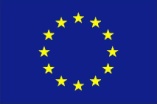 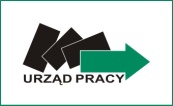 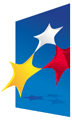 KAPITAŁ LUDZKI				               	            NARODOWA STRATEGIA SPÓJNOŚCI           			                                      Projekt współfinansowany przez Unię Europejską w ramach Europejskiego Funduszu SpołecznegoPROGRAM  OPERACYJNY  KAPITAŁ  LUDZKIPriorytet VI  Rynek pracy otwarty dla wszystkich. Działanie 6.1 Poprawa dostępu do zatrudnienia oraz wspieranie aktywności zawodowej w regionie. Poddziałanie 6.1.3 Poprawa zdolności do zatrudnienia oraz podnoszenie poziomu aktywności zawodowej osób bezrobotnych.Projekt  „PRACA – TWOJĄ  WARTOŚCIĄ”                                                                                                                                     ……………………………………………………………………	      /miejscowość, data/	  /pieczęć firmowa  organizatora/							      Powiatowy Urząd Pracy 	 w 				WNIOSEK O ZAWARCIE UMOWY O ZORGANIZOWANIESTAŻUna zasadach określonych w art.53 ustawy z dnia 20 kwietnia 2004r. o promocji zatrudnienia i instytucjach rynku pracy (Dz. U. z 2008r. Nr 69 poz. 415 z późn. zm.) oraz rozporządzeniu Ministra Pracy i Polityki Społecznej z dnia 20 sierpnia 2009r. w sprawie szczegółowych warunków odbywania stażu przez bezrobotnych (Dz.U. z 2009r. Nr 142, poz. 1160)  WNIOSEK NIE WYPEŁNIONY W CAŁOŚCI ORAZ ZŁOŻONY BEZ WYMAGANYCH  ZAŁĄCZNIKÓW NIE BĘDZIE  ROZPATRYWANY!Informacje dotyczące organizatora:Nazwa i adres organizatora 								Numer telefonu i numer faxu 							Adres e-mail 										NIP 				       REGON 				     PKD	Rodzaj prowadzonej działalności – handlowa, produkcyjna, usługowa 		Data rozpoczęcia działalności 							Oznaczenie formy organizacyjno – prawnej prowadzonej działalności 													Imię i nazwisko osoby reprezentującej organizatora 				Liczba zatrudnionych pracowników na umowę o pracę w przeliczeniu na pełny etat       w dniu złożenia wniosku 		10. Czy organizator w ostatnich trzech latach korzystał z Funduszu Pracy *w okresie……………………………………………. ilość osób……………………..w okresie…………………………………………….ilość osób……………………...w okrsie……………………………………………...ilość osób……………………...- ilość osób, z którymi zawarto umowy o pracę po okresie stażu…………………….w tym: osoby pracujące do chwili obecnej …………………………………………..* Dotyczy organizatorów będących przedsiębiorcami.11. Uzasadnienie przyjęcia osoby bezrobotnej na staż: ………………………………………………………………………………………..Informacje dotyczące opiekuna(ów) osoby(ób) bezrobotnejImię i nazwisko 									stanowisko 					wykształcenie 			2.	Imię i nazwisko										stanowisko					wykształcenie				DANE DOTYCZĄCE ORGANIZACJI PLANOWANYCH MIEJSC STAŻU:Liczba osób bezrobotnych proponowanych do odbycia stażu i opis zadań jakie będą wykonywać:1.1.	Miejsce odbywania stażu 								1.2.	Czas odbywania stażu/ (z uwzględnieniem godz. od – do oraz systemu zmianowego)											W załączeniu przedkładam program stażu (2 egz.)Proponuję następujące osoby bezrobotne do odbycia stażu Imię i nazwisko 								 Oświadczam, że :	W dniu złożenia wniosku:nie zalegam/zalegam* z wypłacaniem w terminie wynagrodzeń pracownikom oraz opłacaniem w terminie składek na ubezpieczenie społeczne, zdrowotne, Fundusz Pracy oraz Fundusz Gwarantowanych Świadczeń Pracowniczych;nie posiadam/posiadam* zadłużeń w Zakładzie Ubezpieczeń Społecznych z tytułu opłat składek na ubezpieczenie społeczne,nie posiadam/posiadam* zadłużeń w Urzędzie Skarbowym z tytułu zobowiązań podatkowych,wszystkie dane i informacje zawarte w niniejszym wniosku są zgodne z prawdąniepotrzebne skreślićPowyższe oświadczenie składam pouczony/a o odpowiedzialności karnej art. 233 Kodeksu Karnego stanowiącego, iż: „Kto, składając zeznanie mające służyć za dowód w postępowaniu sądowym lub w innym postępowaniu prowadzonym na podstawie ustawy, zeznaje nieprawdę lub zataja prawdę podlega karze pozbawienia wolności do lat 3”.Wyrażam zgodę na przetwarzanie moich danych osobowych dla celów związanych z wykonywaniem zadań przez Powiatowy Urząd Pracy w …………..., zgodnie z ustawą z dnia 29 sierpnia 1997r. o ochronie danych osobowych (Dz. U. z 2002r. Nr 101, poz. 926 z późn. zm.) .............................................., dnia..............................                       ............................................									                 /podpis i pieczęć      organizatora/Załączniki do wniosku :1. Kserokopia dokumentu poświadczającego formę prawną istnienia firmy/zaświadczenie o wpisie do   ewidencji działalności gospodarczej.   W przypadku przedsiębiorstw państwowych, spółek akcyjnych, spółdzielni i innych podmiotów       podlegających obowiązkowi wpisu do KRS należy przedłożyć kserokopię odpisu z KRS.    W przypadku innych podmiotów należy przedłożyć dokumenty potwierdzające istnienie takiego    podmiotu, np.: kserokopię uchwały Rady Gminy w sprawie uchwalenia statutu gminy, kserokopię aktu założycielskiego szkoły lub pierwszych stron statutu szkoły.2. Kserokopia numeru identyfikacyjnego REGON.3. Kserokopia numeru identyfikacyjnego NIP.W przypadku pracodawców - rolników1.Dane rolnika ( kopia dowodu osobistego lub paszportu)2.Kserokopię dokumentu potwierdzającego łączną powierzchnię i stan prawny posiadanego gospodarstwa    rolnego ( akt notarialny, prawomocne orzeczenie sądu, wypis z ewidencji gruntów i budynków, wypis z księgi wieczystej, zaświadczenie właściwego miejscowo wójta /burmistrza/ prezydenta miasta, lub inne).3.Kserokopia  dokumentu potwierdzającego prowadzenie działalności gospodarczej ( zaświadczenie z KRUS o podleganiu ubezpieczeniu społecznemu rolników oraz zaświadczenie z ARiMR o nadanym nr identyfikacyjnym gospodarstwa).4.Kserokopia dokumentu potwierdzającego prowadzenie działów specjalnych produkcji rolnej (zaświadczenie z Urzędu Skarbowego oraz zaświadczenie z KRUS o podleganiu ubezpieczeniu społecznemu rolników).                                                                                                                                      ...........................................                                                                                                                                                                                              /podpis Dyrektora PUP/                                                                                                                   Załącznik Nr 1 do wniosku  z  dnia    	.  PROGRAM STAŻU Sporządzony w dniu .................................... przez :Organizatora:reprezentowanym przez: 									Nazwa zawodu zgodnie z klasyfikacją zawodów i specjalności:Nazwa komórki organizacyjnej:Stanowisko pracy:Zakres zadań wykonywanych przez bezrobotnych:Opiekunem osoby/ób/ objętej/ych/ programem stażu będzie Pan / Pani: Imię i nazwisko 										stanowisko 					 wykształcenie 				Rodzaj uzyskanych kwalifikacji lub umiejętności zawodowych:Sposób potwierdzania nabytych kwalifikacji lub umiejętności zawodowych:Strony zgodnie oświadczają, iż realizacja w/w programu stażu umożliwi bezrobotnemu nie  pozostającemu w zatrudnieniu  samodzielne wykonywanie pracy na obecnym stanowisku lub w zawodzie po zakończeniu stażu.Uzgodniono:           /Organizator /	                                                                              / Dyrektor PUP/          pieczątka i podpis			                                          pieczątka i podpisUwaga:                                                                                                                                                              Programu stażu, o którym mowa w punkcie III 2 powinien być opracowany odrębnie dla każdej osoby proponowanej do odbycia stażu wg załączonego wzoru.                                             Załącznik Nr 1 do umowy Nr 			  z dnia    		    PROGRAM STAŻU Sporządzony w dniu .................................... przez :Organizatora:reprezentowanym przez: 									Nazwa zawodu zgodnie z klasyfikacją zawodów i specjalności:Nazwa komórki organizacyjnej:Stanowisko pracy:Zakres zadań wykonywanych przez bezrobotnego:Opiekunem osoby/ób/ objętej/ych/ programem stażu będzie  Pan/Pani: Imię i nazwisko 										stanowisko 					 wykształcenie 				Rodzaj uzyskanych kwalifikacji lub umiejętności zawodowych:Sposób potwierdzania nabytych kwalifikacji lub umiejętności zawodowych:Strony zgodnie oświadczają, iż realizacja w/w programu stażu umożliwi osobie bezrobotnej samodzielne wykonywanie pracy na obecnym stanowisku lub w zawodzie po zakończeniu stażu.Uzgodniono:          /Organizator/				                                          /Dyrektor PUP/         Pieczątka i podpis                                                                          pieczątka i podpisUwaga:                                                                                                                                                              Programu stażu, o którym mowa w punkcie III 2 powinien być opracowany odrębnie dla każdej osoby proponowanej do odbycia stażu wg załączonego wzoru.             KAPITAŁ LUDZKI				               	            NARODOWA STRATEGIA SPÓJNOŚCI           			                                      Projekt współfinansowany przez Unię Europejską w ramach Europejskiego Funduszu SpołecznegoPROGRAM  OPERACYJNY  KAPITAŁ  LUDZKIPriorytet VI  Rynek pracy otwarty dla wszystkich. Działanie 6.1 Poprawa dostępu do zatrudnienia oraz wspieranie aktywności zawodowej w regionie. Poddziałanie 6.1.3 Poprawa zdolności do zatrudnienia oraz podnoszenie poziomu aktywności zawodowej osób bezrobotnych.Projekt  „PRACA – TWOJĄ  WARTOŚCIĄ”ZGŁOSZENIE  OFERTY  PRACY / STAŻU** niepotrzebne skreślićKAPITAŁ LUDZKI				               	            NARODOWA STRATEGIA SPÓJNOŚCI           			                                      Projekt współfinansowany przez Unię Europejską w ramach Europejskiego Funduszu SpołecznegoPROGRAM  OPERACYJNY  KAPITAŁ  LUDZKIPriorytet VI  Rynek pracy otwarty dla wszystkich. Działanie 6.1 Poprawa dostępu do zatrudnienia oraz wspieranie aktywności zawodowej w regionie. Poddziałanie 6.1.3 Poprawa zdolności do zatrudnienia oraz podnoszenie poziomu aktywności zawodowej osób bezrobotnych.Projekt  „PRACA – TWOJĄ  WARTOŚCIĄ”Razem spóźnienia: usprawiedliwione – min. ....................., nieusprawiedliwione – min. .......................................................................................................................................................Liczba osób (miejsc stażu)Nazwa zawodu (zgodnie z klasyfikacją zawodów i specjalności)Nazwa komórki organizacyjnej oraz  nazwa stanowiska pracyWymagane predyspozycje psychofizyczne osoby bezrobotnejPoziom wykształcenia i minimalne kwalifikacje osób bezrobotnychProponowany okres stażuDeklarowany okres zatrudnienia po zakończeniu stażuod   ….… ………     do    …….………                        od   ….… ………      do    …….… ……                        Okres stażu - miesiące- etapy realizacjirodzaj wykonywanych czynności /zadań/Okres stażu /przygotowania zawodowego- miesiące- etapy realizacjirodzaj wykonywanych czynności /zadań/OFERTA  OTWARTA /  ZAMKNIĘTA*I.   Informacje dotyczące pracodawcy.I.   Informacje dotyczące pracodawcy.I.   Informacje dotyczące pracodawcy.I.   Informacje dotyczące pracodawcy.I.   Informacje dotyczące pracodawcy.I.   Informacje dotyczące pracodawcy.I.   Informacje dotyczące pracodawcy.I.   Informacje dotyczące pracodawcy.I.   Informacje dotyczące pracodawcy.I.   Informacje dotyczące pracodawcy.I.   Informacje dotyczące pracodawcy.I.   Informacje dotyczące pracodawcy.I.   Informacje dotyczące pracodawcy.I.   Informacje dotyczące pracodawcy.I.   Informacje dotyczące pracodawcy.I.   Informacje dotyczące pracodawcy.I.   Informacje dotyczące pracodawcy.I.   Informacje dotyczące pracodawcy.I.   Informacje dotyczące pracodawcy.I.   Informacje dotyczące pracodawcy.I.   Informacje dotyczące pracodawcy.I.   Informacje dotyczące pracodawcy.I.   Informacje dotyczące pracodawcy.I.   Informacje dotyczące pracodawcy.I.   Informacje dotyczące pracodawcy.I.   Informacje dotyczące pracodawcy.I.   Informacje dotyczące pracodawcy.I.   Informacje dotyczące pracodawcy.I.   Informacje dotyczące pracodawcy.I.   Informacje dotyczące pracodawcy.I.   Informacje dotyczące pracodawcy.I.   Informacje dotyczące pracodawcy.I.   Informacje dotyczące pracodawcy.I.   Informacje dotyczące pracodawcy.I.   Informacje dotyczące pracodawcy.I.   Informacje dotyczące pracodawcy.I.   Informacje dotyczące pracodawcy.I.   Informacje dotyczące pracodawcy.I.   Informacje dotyczące pracodawcy.I.   Informacje dotyczące pracodawcy.I.   Informacje dotyczące pracodawcy.I.   Informacje dotyczące pracodawcy.I.   Informacje dotyczące pracodawcy.I.   Informacje dotyczące pracodawcy.I.   Informacje dotyczące pracodawcy.I.   Informacje dotyczące pracodawcy.I.   Informacje dotyczące pracodawcy.1. Nazwa organizatora:……………………………………………………………………………1. Nazwa organizatora:……………………………………………………………………………1. Nazwa organizatora:……………………………………………………………………………1. Nazwa organizatora:……………………………………………………………………………1. Nazwa organizatora:……………………………………………………………………………1. Nazwa organizatora:……………………………………………………………………………1. Nazwa organizatora:……………………………………………………………………………1. Nazwa organizatora:……………………………………………………………………………1. Nazwa organizatora:……………………………………………………………………………1. Nazwa organizatora:……………………………………………………………………………1. Nazwa organizatora:……………………………………………………………………………1. Nazwa organizatora:……………………………………………………………………………1. Nazwa organizatora:……………………………………………………………………………1. Nazwa organizatora:……………………………………………………………………………1. Nazwa organizatora:……………………………………………………………………………1. Nazwa organizatora:……………………………………………………………………………1. Nazwa organizatora:……………………………………………………………………………1. Nazwa organizatora:……………………………………………………………………………1. Nazwa organizatora:……………………………………………………………………………1. Nazwa organizatora:……………………………………………………………………………1. Nazwa organizatora:……………………………………………………………………………1. Nazwa organizatora:……………………………………………………………………………1. Nazwa organizatora:……………………………………………………………………………1. Nazwa organizatora:……………………………………………………………………………1. Nazwa organizatora:……………………………………………………………………………1. Nazwa organizatora:……………………………………………………………………………1. Nazwa organizatora:……………………………………………………………………………1. Nazwa organizatora:……………………………………………………………………………1. Nazwa organizatora:……………………………………………………………………………1. Nazwa organizatora:……………………………………………………………………………1. Nazwa organizatora:……………………………………………………………………………1. Nazwa organizatora:……………………………………………………………………………2.     Adres pracodawcy:kod pocztowyulica              …………………………………………………………...miejscowość  …………………………………………………………..2.     Adres pracodawcy:kod pocztowyulica              …………………………………………………………...miejscowość  …………………………………………………………..2.     Adres pracodawcy:kod pocztowyulica              …………………………………………………………...miejscowość  …………………………………………………………..2.     Adres pracodawcy:kod pocztowyulica              …………………………………………………………...miejscowość  …………………………………………………………..2.     Adres pracodawcy:kod pocztowyulica              …………………………………………………………...miejscowość  …………………………………………………………..2.     Adres pracodawcy:kod pocztowyulica              …………………………………………………………...miejscowość  …………………………………………………………..2.     Adres pracodawcy:kod pocztowyulica              …………………………………………………………...miejscowość  …………………………………………………………..2.     Adres pracodawcy:kod pocztowyulica              …………………………………………………………...miejscowość  …………………………………………………………..2.     Adres pracodawcy:kod pocztowyulica              …………………………………………………………...miejscowość  …………………………………………………………..2.     Adres pracodawcy:kod pocztowyulica              …………………………………………………………...miejscowość  …………………………………………………………..2.     Adres pracodawcy:kod pocztowyulica              …………………………………………………………...miejscowość  …………………………………………………………..2.     Adres pracodawcy:kod pocztowyulica              …………………………………………………………...miejscowość  …………………………………………………………..2.     Adres pracodawcy:kod pocztowyulica              …………………………………………………………...miejscowość  …………………………………………………………..2.     Adres pracodawcy:kod pocztowyulica              …………………………………………………………...miejscowość  …………………………………………………………..2.     Adres pracodawcy:kod pocztowyulica              …………………………………………………………...miejscowość  …………………………………………………………..3. Imię i nazwisko osoby  wskazanej  przez  organizatora do kontaktów:………………………………………………………………………………Numer telefonu / e-mail / inny sposób porozumiewania się:   ……………………………………………………………………………... 3. Imię i nazwisko osoby  wskazanej  przez  organizatora do kontaktów:………………………………………………………………………………Numer telefonu / e-mail / inny sposób porozumiewania się:   ……………………………………………………………………………... 3. Imię i nazwisko osoby  wskazanej  przez  organizatora do kontaktów:………………………………………………………………………………Numer telefonu / e-mail / inny sposób porozumiewania się:   ……………………………………………………………………………... 3. Imię i nazwisko osoby  wskazanej  przez  organizatora do kontaktów:………………………………………………………………………………Numer telefonu / e-mail / inny sposób porozumiewania się:   ……………………………………………………………………………... 3. Imię i nazwisko osoby  wskazanej  przez  organizatora do kontaktów:………………………………………………………………………………Numer telefonu / e-mail / inny sposób porozumiewania się:   ……………………………………………………………………………... 3. Imię i nazwisko osoby  wskazanej  przez  organizatora do kontaktów:………………………………………………………………………………Numer telefonu / e-mail / inny sposób porozumiewania się:   ……………………………………………………………………………... 3. Imię i nazwisko osoby  wskazanej  przez  organizatora do kontaktów:………………………………………………………………………………Numer telefonu / e-mail / inny sposób porozumiewania się:   ……………………………………………………………………………... 3. Imię i nazwisko osoby  wskazanej  przez  organizatora do kontaktów:………………………………………………………………………………Numer telefonu / e-mail / inny sposób porozumiewania się:   ……………………………………………………………………………... 3. Imię i nazwisko osoby  wskazanej  przez  organizatora do kontaktów:………………………………………………………………………………Numer telefonu / e-mail / inny sposób porozumiewania się:   ……………………………………………………………………………... 3. Imię i nazwisko osoby  wskazanej  przez  organizatora do kontaktów:………………………………………………………………………………Numer telefonu / e-mail / inny sposób porozumiewania się:   ……………………………………………………………………………... 3. Imię i nazwisko osoby  wskazanej  przez  organizatora do kontaktów:………………………………………………………………………………Numer telefonu / e-mail / inny sposób porozumiewania się:   ……………………………………………………………………………... 3. Imię i nazwisko osoby  wskazanej  przez  organizatora do kontaktów:………………………………………………………………………………Numer telefonu / e-mail / inny sposób porozumiewania się:   ……………………………………………………………………………... 3. Imię i nazwisko osoby  wskazanej  przez  organizatora do kontaktów:………………………………………………………………………………Numer telefonu / e-mail / inny sposób porozumiewania się:   ……………………………………………………………………………... 3. Imię i nazwisko osoby  wskazanej  przez  organizatora do kontaktów:………………………………………………………………………………Numer telefonu / e-mail / inny sposób porozumiewania się:   ……………………………………………………………………………... 3. Imię i nazwisko osoby  wskazanej  przez  organizatora do kontaktów:………………………………………………………………………………Numer telefonu / e-mail / inny sposób porozumiewania się:   ……………………………………………………………………………... 3. Imię i nazwisko osoby  wskazanej  przez  organizatora do kontaktów:………………………………………………………………………………Numer telefonu / e-mail / inny sposób porozumiewania się:   ……………………………………………………………………………... 3. Imię i nazwisko osoby  wskazanej  przez  organizatora do kontaktów:………………………………………………………………………………Numer telefonu / e-mail / inny sposób porozumiewania się:   ……………………………………………………………………………... 3. Imię i nazwisko osoby  wskazanej  przez  organizatora do kontaktów:………………………………………………………………………………Numer telefonu / e-mail / inny sposób porozumiewania się:   ……………………………………………………………………………... 3. Imię i nazwisko osoby  wskazanej  przez  organizatora do kontaktów:………………………………………………………………………………Numer telefonu / e-mail / inny sposób porozumiewania się:   ……………………………………………………………………………... 3. Imię i nazwisko osoby  wskazanej  przez  organizatora do kontaktów:………………………………………………………………………………Numer telefonu / e-mail / inny sposób porozumiewania się:   ……………………………………………………………………………... 3. Imię i nazwisko osoby  wskazanej  przez  organizatora do kontaktów:………………………………………………………………………………Numer telefonu / e-mail / inny sposób porozumiewania się:   ……………………………………………………………………………... 3. Imię i nazwisko osoby  wskazanej  przez  organizatora do kontaktów:………………………………………………………………………………Numer telefonu / e-mail / inny sposób porozumiewania się:   ……………………………………………………………………………... 3. Imię i nazwisko osoby  wskazanej  przez  organizatora do kontaktów:………………………………………………………………………………Numer telefonu / e-mail / inny sposób porozumiewania się:   ……………………………………………………………………………... 3. Imię i nazwisko osoby  wskazanej  przez  organizatora do kontaktów:………………………………………………………………………………Numer telefonu / e-mail / inny sposób porozumiewania się:   ……………………………………………………………………………... 3. Imię i nazwisko osoby  wskazanej  przez  organizatora do kontaktów:………………………………………………………………………………Numer telefonu / e-mail / inny sposób porozumiewania się:   ……………………………………………………………………………... 3. Imię i nazwisko osoby  wskazanej  przez  organizatora do kontaktów:………………………………………………………………………………Numer telefonu / e-mail / inny sposób porozumiewania się:   ……………………………………………………………………………... 3. Imię i nazwisko osoby  wskazanej  przez  organizatora do kontaktów:………………………………………………………………………………Numer telefonu / e-mail / inny sposób porozumiewania się:   ……………………………………………………………………………... 3. Imię i nazwisko osoby  wskazanej  przez  organizatora do kontaktów:………………………………………………………………………………Numer telefonu / e-mail / inny sposób porozumiewania się:   ……………………………………………………………………………... 3. Imię i nazwisko osoby  wskazanej  przez  organizatora do kontaktów:………………………………………………………………………………Numer telefonu / e-mail / inny sposób porozumiewania się:   ……………………………………………………………………………... 3. Imię i nazwisko osoby  wskazanej  przez  organizatora do kontaktów:………………………………………………………………………………Numer telefonu / e-mail / inny sposób porozumiewania się:   ……………………………………………………………………………... 3. Imię i nazwisko osoby  wskazanej  przez  organizatora do kontaktów:………………………………………………………………………………Numer telefonu / e-mail / inny sposób porozumiewania się:   ……………………………………………………………………………... 3. Imię i nazwisko osoby  wskazanej  przez  organizatora do kontaktów:………………………………………………………………………………Numer telefonu / e-mail / inny sposób porozumiewania się:   ……………………………………………………………………………... 2.     Adres pracodawcy:kod pocztowyulica              …………………………………………………………...miejscowość  …………………………………………………………..2.     Adres pracodawcy:kod pocztowyulica              …………………………………………………………...miejscowość  …………………………………………………………..2.     Adres pracodawcy:kod pocztowyulica              …………………………………………………………...miejscowość  …………………………………………………………..2.     Adres pracodawcy:kod pocztowyulica              …………………………………………………………...miejscowość  …………………………………………………………..2.     Adres pracodawcy:kod pocztowyulica              …………………………………………………………...miejscowość  …………………………………………………………..2.     Adres pracodawcy:kod pocztowyulica              …………………………………………………………...miejscowość  …………………………………………………………..2.     Adres pracodawcy:kod pocztowyulica              …………………………………………………………...miejscowość  …………………………………………………………..2.     Adres pracodawcy:kod pocztowyulica              …………………………………………………………...miejscowość  …………………………………………………………..2.     Adres pracodawcy:kod pocztowyulica              …………………………………………………………...miejscowość  …………………………………………………………..2.     Adres pracodawcy:kod pocztowyulica              …………………………………………………………...miejscowość  …………………………………………………………..2.     Adres pracodawcy:kod pocztowyulica              …………………………………………………………...miejscowość  …………………………………………………………..2.     Adres pracodawcy:kod pocztowyulica              …………………………………………………………...miejscowość  …………………………………………………………..2.     Adres pracodawcy:kod pocztowyulica              …………………………………………………………...miejscowość  …………………………………………………………..2.     Adres pracodawcy:kod pocztowyulica              …………………………………………………………...miejscowość  …………………………………………………………..2.     Adres pracodawcy:kod pocztowyulica              …………………………………………………………...miejscowość  …………………………………………………………..4.  Forma prawna:                                                                                                                                                                                                                                                                                                     1) osoba fizyczna prowadząca działalność gospodarczą    2) przedsiębiorca prywatny     3) jednostka sektora finansów publicznych    4) spółka …………………………………………………..    5) inna (jaka?) ……………………………………………..                                                                          4.  Forma prawna:                                                                                                                                                                                                                                                                                                     1) osoba fizyczna prowadząca działalność gospodarczą    2) przedsiębiorca prywatny     3) jednostka sektora finansów publicznych    4) spółka …………………………………………………..    5) inna (jaka?) ……………………………………………..                                                                          4.  Forma prawna:                                                                                                                                                                                                                                                                                                     1) osoba fizyczna prowadząca działalność gospodarczą    2) przedsiębiorca prywatny     3) jednostka sektora finansów publicznych    4) spółka …………………………………………………..    5) inna (jaka?) ……………………………………………..                                                                          4.  Forma prawna:                                                                                                                                                                                                                                                                                                     1) osoba fizyczna prowadząca działalność gospodarczą    2) przedsiębiorca prywatny     3) jednostka sektora finansów publicznych    4) spółka …………………………………………………..    5) inna (jaka?) ……………………………………………..                                                                          4.  Forma prawna:                                                                                                                                                                                                                                                                                                     1) osoba fizyczna prowadząca działalność gospodarczą    2) przedsiębiorca prywatny     3) jednostka sektora finansów publicznych    4) spółka …………………………………………………..    5) inna (jaka?) ……………………………………………..                                                                          4.  Forma prawna:                                                                                                                                                                                                                                                                                                     1) osoba fizyczna prowadząca działalność gospodarczą    2) przedsiębiorca prywatny     3) jednostka sektora finansów publicznych    4) spółka …………………………………………………..    5) inna (jaka?) ……………………………………………..                                                                          4.  Forma prawna:                                                                                                                                                                                                                                                                                                     1) osoba fizyczna prowadząca działalność gospodarczą    2) przedsiębiorca prywatny     3) jednostka sektora finansów publicznych    4) spółka …………………………………………………..    5) inna (jaka?) ……………………………………………..                                                                          4.  Forma prawna:                                                                                                                                                                                                                                                                                                     1) osoba fizyczna prowadząca działalność gospodarczą    2) przedsiębiorca prywatny     3) jednostka sektora finansów publicznych    4) spółka …………………………………………………..    5) inna (jaka?) ……………………………………………..                                                                          4.  Forma prawna:                                                                                                                                                                                                                                                                                                     1) osoba fizyczna prowadząca działalność gospodarczą    2) przedsiębiorca prywatny     3) jednostka sektora finansów publicznych    4) spółka …………………………………………………..    5) inna (jaka?) ……………………………………………..                                                                          4.  Forma prawna:                                                                                                                                                                                                                                                                                                     1) osoba fizyczna prowadząca działalność gospodarczą    2) przedsiębiorca prywatny     3) jednostka sektora finansów publicznych    4) spółka …………………………………………………..    5) inna (jaka?) ……………………………………………..                                                                          4.  Forma prawna:                                                                                                                                                                                                                                                                                                     1) osoba fizyczna prowadząca działalność gospodarczą    2) przedsiębiorca prywatny     3) jednostka sektora finansów publicznych    4) spółka …………………………………………………..    5) inna (jaka?) ……………………………………………..                                                                          4.  Forma prawna:                                                                                                                                                                                                                                                                                                     1) osoba fizyczna prowadząca działalność gospodarczą    2) przedsiębiorca prywatny     3) jednostka sektora finansów publicznych    4) spółka …………………………………………………..    5) inna (jaka?) ……………………………………………..                                                                          4.  Forma prawna:                                                                                                                                                                                                                                                                                                     1) osoba fizyczna prowadząca działalność gospodarczą    2) przedsiębiorca prywatny     3) jednostka sektora finansów publicznych    4) spółka …………………………………………………..    5) inna (jaka?) ……………………………………………..                                                                          4.  Forma prawna:                                                                                                                                                                                                                                                                                                     1) osoba fizyczna prowadząca działalność gospodarczą    2) przedsiębiorca prywatny     3) jednostka sektora finansów publicznych    4) spółka …………………………………………………..    5) inna (jaka?) ……………………………………………..                                                                          4.  Forma prawna:                                                                                                                                                                                                                                                                                                     1) osoba fizyczna prowadząca działalność gospodarczą    2) przedsiębiorca prywatny     3) jednostka sektora finansów publicznych    4) spółka …………………………………………………..    5) inna (jaka?) ……………………………………………..                                                                          4.  Forma prawna:                                                                                                                                                                                                                                                                                                     1) osoba fizyczna prowadząca działalność gospodarczą    2) przedsiębiorca prywatny     3) jednostka sektora finansów publicznych    4) spółka …………………………………………………..    5) inna (jaka?) ……………………………………………..                                                                          4.  Forma prawna:                                                                                                                                                                                                                                                                                                     1) osoba fizyczna prowadząca działalność gospodarczą    2) przedsiębiorca prywatny     3) jednostka sektora finansów publicznych    4) spółka …………………………………………………..    5) inna (jaka?) ……………………………………………..                                                                          4.  Forma prawna:                                                                                                                                                                                                                                                                                                     1) osoba fizyczna prowadząca działalność gospodarczą    2) przedsiębiorca prywatny     3) jednostka sektora finansów publicznych    4) spółka …………………………………………………..    5) inna (jaka?) ……………………………………………..                                                                          4.  Forma prawna:                                                                                                                                                                                                                                                                                                     1) osoba fizyczna prowadząca działalność gospodarczą    2) przedsiębiorca prywatny     3) jednostka sektora finansów publicznych    4) spółka …………………………………………………..    5) inna (jaka?) ……………………………………………..                                                                          4.  Forma prawna:                                                                                                                                                                                                                                                                                                     1) osoba fizyczna prowadząca działalność gospodarczą    2) przedsiębiorca prywatny     3) jednostka sektora finansów publicznych    4) spółka …………………………………………………..    5) inna (jaka?) ……………………………………………..                                                                          4.  Forma prawna:                                                                                                                                                                                                                                                                                                     1) osoba fizyczna prowadząca działalność gospodarczą    2) przedsiębiorca prywatny     3) jednostka sektora finansów publicznych    4) spółka …………………………………………………..    5) inna (jaka?) ……………………………………………..                                                                          4.  Forma prawna:                                                                                                                                                                                                                                                                                                     1) osoba fizyczna prowadząca działalność gospodarczą    2) przedsiębiorca prywatny     3) jednostka sektora finansów publicznych    4) spółka …………………………………………………..    5) inna (jaka?) ……………………………………………..                                                                          4.  Forma prawna:                                                                                                                                                                                                                                                                                                     1) osoba fizyczna prowadząca działalność gospodarczą    2) przedsiębiorca prywatny     3) jednostka sektora finansów publicznych    4) spółka …………………………………………………..    5) inna (jaka?) ……………………………………………..                                                                          4.  Forma prawna:                                                                                                                                                                                                                                                                                                     1) osoba fizyczna prowadząca działalność gospodarczą    2) przedsiębiorca prywatny     3) jednostka sektora finansów publicznych    4) spółka …………………………………………………..    5) inna (jaka?) ……………………………………………..                                                                          4.  Forma prawna:                                                                                                                                                                                                                                                                                                     1) osoba fizyczna prowadząca działalność gospodarczą    2) przedsiębiorca prywatny     3) jednostka sektora finansów publicznych    4) spółka …………………………………………………..    5) inna (jaka?) ……………………………………………..                                                                          4.  Forma prawna:                                                                                                                                                                                                                                                                                                     1) osoba fizyczna prowadząca działalność gospodarczą    2) przedsiębiorca prywatny     3) jednostka sektora finansów publicznych    4) spółka …………………………………………………..    5) inna (jaka?) ……………………………………………..                                                                          4.  Forma prawna:                                                                                                                                                                                                                                                                                                     1) osoba fizyczna prowadząca działalność gospodarczą    2) przedsiębiorca prywatny     3) jednostka sektora finansów publicznych    4) spółka …………………………………………………..    5) inna (jaka?) ……………………………………………..                                                                          4.  Forma prawna:                                                                                                                                                                                                                                                                                                     1) osoba fizyczna prowadząca działalność gospodarczą    2) przedsiębiorca prywatny     3) jednostka sektora finansów publicznych    4) spółka …………………………………………………..    5) inna (jaka?) ……………………………………………..                                                                          4.  Forma prawna:                                                                                                                                                                                                                                                                                                     1) osoba fizyczna prowadząca działalność gospodarczą    2) przedsiębiorca prywatny     3) jednostka sektora finansów publicznych    4) spółka …………………………………………………..    5) inna (jaka?) ……………………………………………..                                                                          4.  Forma prawna:                                                                                                                                                                                                                                                                                                     1) osoba fizyczna prowadząca działalność gospodarczą    2) przedsiębiorca prywatny     3) jednostka sektora finansów publicznych    4) spółka …………………………………………………..    5) inna (jaka?) ……………………………………………..                                                                          4.  Forma prawna:                                                                                                                                                                                                                                                                                                     1) osoba fizyczna prowadząca działalność gospodarczą    2) przedsiębiorca prywatny     3) jednostka sektora finansów publicznych    4) spółka …………………………………………………..    5) inna (jaka?) ……………………………………………..                                                                          4.  Forma prawna:                                                                                                                                                                                                                                                                                                     1) osoba fizyczna prowadząca działalność gospodarczą    2) przedsiębiorca prywatny     3) jednostka sektora finansów publicznych    4) spółka …………………………………………………..    5) inna (jaka?) ……………………………………………..                                                                          5.Data rozpoczęcia działalności:  …………………………………5.Data rozpoczęcia działalności:  …………………………………5.Data rozpoczęcia działalności:  …………………………………5.Data rozpoczęcia działalności:  …………………………………5.Data rozpoczęcia działalności:  …………………………………5.Data rozpoczęcia działalności:  …………………………………5.Data rozpoczęcia działalności:  …………………………………5.Data rozpoczęcia działalności:  …………………………………5.Data rozpoczęcia działalności:  …………………………………5.Data rozpoczęcia działalności:  …………………………………5.Data rozpoczęcia działalności:  …………………………………5.Data rozpoczęcia działalności:  …………………………………5.Data rozpoczęcia działalności:  …………………………………5.Data rozpoczęcia działalności:  …………………………………5.Data rozpoczęcia działalności:  …………………………………6. Podstawowy rodzaj działalności wg PKD6. Podstawowy rodzaj działalności wg PKD6. Podstawowy rodzaj działalności wg PKD6. Podstawowy rodzaj działalności wg PKD6. Podstawowy rodzaj działalności wg PKD6. Podstawowy rodzaj działalności wg PKD6. Podstawowy rodzaj działalności wg PKD6. Podstawowy rodzaj działalności wg PKD6. Podstawowy rodzaj działalności wg PKD6. Podstawowy rodzaj działalności wg PKD6. Podstawowy rodzaj działalności wg PKD6. Podstawowy rodzaj działalności wg PKD6. Podstawowy rodzaj działalności wg PKD6. Podstawowy rodzaj działalności wg PKD6. Podstawowy rodzaj działalności wg PKD6. Podstawowy rodzaj działalności wg PKD6. Podstawowy rodzaj działalności wg PKD6. Podstawowy rodzaj działalności wg PKD6. Podstawowy rodzaj działalności wg PKD6. Podstawowy rodzaj działalności wg PKD6. Podstawowy rodzaj działalności wg PKD6. Podstawowy rodzaj działalności wg PKD6. Podstawowy rodzaj działalności wg PKD6. Podstawowy rodzaj działalności wg PKD6. Podstawowy rodzaj działalności wg PKD6. Podstawowy rodzaj działalności wg PKD6. Podstawowy rodzaj działalności wg PKD6. Podstawowy rodzaj działalności wg PKD6. Podstawowy rodzaj działalności wg PKD6. Podstawowy rodzaj działalności wg PKD6. Podstawowy rodzaj działalności wg PKD6. Podstawowy rodzaj działalności wg PKD7.      Liczba zatrudnionych pracowników  ……………………7.      Liczba zatrudnionych pracowników  ……………………7.      Liczba zatrudnionych pracowników  ……………………7.      Liczba zatrudnionych pracowników  ……………………7.      Liczba zatrudnionych pracowników  ……………………7.      Liczba zatrudnionych pracowników  ……………………7.      Liczba zatrudnionych pracowników  ……………………7.      Liczba zatrudnionych pracowników  ……………………7.      Liczba zatrudnionych pracowników  ……………………7.      Liczba zatrudnionych pracowników  ……………………7.      Liczba zatrudnionych pracowników  ……………………7.      Liczba zatrudnionych pracowników  ……………………7.      Liczba zatrudnionych pracowników  ……………………7.      Liczba zatrudnionych pracowników  ……………………7.      Liczba zatrudnionych pracowników  ……………………II. Informacje dotyczące zgłoszonego miejsca zatrudnienia lub innej pracy zarobkowejII. Informacje dotyczące zgłoszonego miejsca zatrudnienia lub innej pracy zarobkowejII. Informacje dotyczące zgłoszonego miejsca zatrudnienia lub innej pracy zarobkowejII. Informacje dotyczące zgłoszonego miejsca zatrudnienia lub innej pracy zarobkowejII. Informacje dotyczące zgłoszonego miejsca zatrudnienia lub innej pracy zarobkowejII. Informacje dotyczące zgłoszonego miejsca zatrudnienia lub innej pracy zarobkowejII. Informacje dotyczące zgłoszonego miejsca zatrudnienia lub innej pracy zarobkowejII. Informacje dotyczące zgłoszonego miejsca zatrudnienia lub innej pracy zarobkowejII. Informacje dotyczące zgłoszonego miejsca zatrudnienia lub innej pracy zarobkowejII. Informacje dotyczące zgłoszonego miejsca zatrudnienia lub innej pracy zarobkowejII. Informacje dotyczące zgłoszonego miejsca zatrudnienia lub innej pracy zarobkowejII. Informacje dotyczące zgłoszonego miejsca zatrudnienia lub innej pracy zarobkowejII. Informacje dotyczące zgłoszonego miejsca zatrudnienia lub innej pracy zarobkowejII. Informacje dotyczące zgłoszonego miejsca zatrudnienia lub innej pracy zarobkowejII. Informacje dotyczące zgłoszonego miejsca zatrudnienia lub innej pracy zarobkowejII. Informacje dotyczące zgłoszonego miejsca zatrudnienia lub innej pracy zarobkowejII. Informacje dotyczące zgłoszonego miejsca zatrudnienia lub innej pracy zarobkowejII. Informacje dotyczące zgłoszonego miejsca zatrudnienia lub innej pracy zarobkowejII. Informacje dotyczące zgłoszonego miejsca zatrudnienia lub innej pracy zarobkowejII. Informacje dotyczące zgłoszonego miejsca zatrudnienia lub innej pracy zarobkowejII. Informacje dotyczące zgłoszonego miejsca zatrudnienia lub innej pracy zarobkowejII. Informacje dotyczące zgłoszonego miejsca zatrudnienia lub innej pracy zarobkowejII. Informacje dotyczące zgłoszonego miejsca zatrudnienia lub innej pracy zarobkowejII. Informacje dotyczące zgłoszonego miejsca zatrudnienia lub innej pracy zarobkowejII. Informacje dotyczące zgłoszonego miejsca zatrudnienia lub innej pracy zarobkowejII. Informacje dotyczące zgłoszonego miejsca zatrudnienia lub innej pracy zarobkowejII. Informacje dotyczące zgłoszonego miejsca zatrudnienia lub innej pracy zarobkowejII. Informacje dotyczące zgłoszonego miejsca zatrudnienia lub innej pracy zarobkowejII. Informacje dotyczące zgłoszonego miejsca zatrudnienia lub innej pracy zarobkowejII. Informacje dotyczące zgłoszonego miejsca zatrudnienia lub innej pracy zarobkowejII. Informacje dotyczące zgłoszonego miejsca zatrudnienia lub innej pracy zarobkowejII. Informacje dotyczące zgłoszonego miejsca zatrudnienia lub innej pracy zarobkowejII. Informacje dotyczące zgłoszonego miejsca zatrudnienia lub innej pracy zarobkowejII. Informacje dotyczące zgłoszonego miejsca zatrudnienia lub innej pracy zarobkowejII. Informacje dotyczące zgłoszonego miejsca zatrudnienia lub innej pracy zarobkowejII. Informacje dotyczące zgłoszonego miejsca zatrudnienia lub innej pracy zarobkowejII. Informacje dotyczące zgłoszonego miejsca zatrudnienia lub innej pracy zarobkowejII. Informacje dotyczące zgłoszonego miejsca zatrudnienia lub innej pracy zarobkowejII. Informacje dotyczące zgłoszonego miejsca zatrudnienia lub innej pracy zarobkowejII. Informacje dotyczące zgłoszonego miejsca zatrudnienia lub innej pracy zarobkowejII. Informacje dotyczące zgłoszonego miejsca zatrudnienia lub innej pracy zarobkowejII. Informacje dotyczące zgłoszonego miejsca zatrudnienia lub innej pracy zarobkowejII. Informacje dotyczące zgłoszonego miejsca zatrudnienia lub innej pracy zarobkowejII. Informacje dotyczące zgłoszonego miejsca zatrudnienia lub innej pracy zarobkowejII. Informacje dotyczące zgłoszonego miejsca zatrudnienia lub innej pracy zarobkowejII. Informacje dotyczące zgłoszonego miejsca zatrudnienia lub innej pracy zarobkowejII. Informacje dotyczące zgłoszonego miejsca zatrudnienia lub innej pracy zarobkowej8.  Nazwa zawodu: ……………………………………………………..8.  Nazwa zawodu: ……………………………………………………..8.  Nazwa zawodu: ……………………………………………………..8.  Nazwa zawodu: ……………………………………………………..8.  Nazwa zawodu: ……………………………………………………..8.  Nazwa zawodu: ……………………………………………………..8.  Nazwa zawodu: ……………………………………………………..8.  Nazwa zawodu: ……………………………………………………..8.  Nazwa zawodu: ……………………………………………………..8.  Nazwa zawodu: ……………………………………………………..8.  Nazwa zawodu: ……………………………………………………..8.  Nazwa zawodu: ……………………………………………………..8.  Nazwa zawodu: ……………………………………………………..8.  Nazwa zawodu: ……………………………………………………..8.  Nazwa zawodu: ……………………………………………………..8.  Nazwa zawodu: ……………………………………………………..8.  Nazwa zawodu: ……………………………………………………..8.  Nazwa zawodu: ……………………………………………………..8.  Nazwa zawodu: ……………………………………………………..8.  Nazwa zawodu: ……………………………………………………..8.  Nazwa zawodu: ……………………………………………………..8.  Nazwa zawodu: ……………………………………………………..8.  Nazwa zawodu: ……………………………………………………..8.  Nazwa zawodu: ……………………………………………………..9. Nazwa stanowiska:
………………………………………………………………9. Nazwa stanowiska:
………………………………………………………………9. Nazwa stanowiska:
………………………………………………………………9. Nazwa stanowiska:
………………………………………………………………9. Nazwa stanowiska:
………………………………………………………………9. Nazwa stanowiska:
………………………………………………………………9. Nazwa stanowiska:
………………………………………………………………9. Nazwa stanowiska:
………………………………………………………………9. Nazwa stanowiska:
………………………………………………………………9. Nazwa stanowiska:
………………………………………………………………9. Nazwa stanowiska:
………………………………………………………………10. Liczba wolnych miejsc zatrudnienia lub innej   pracy  zarobkowej; stażu / przygotowania  zawodowego,      - w tym dla osób niepełnosprawnych10. Liczba wolnych miejsc zatrudnienia lub innej   pracy  zarobkowej; stażu / przygotowania  zawodowego,      - w tym dla osób niepełnosprawnych10. Liczba wolnych miejsc zatrudnienia lub innej   pracy  zarobkowej; stażu / przygotowania  zawodowego,      - w tym dla osób niepełnosprawnych10. Liczba wolnych miejsc zatrudnienia lub innej   pracy  zarobkowej; stażu / przygotowania  zawodowego,      - w tym dla osób niepełnosprawnych10. Liczba wolnych miejsc zatrudnienia lub innej   pracy  zarobkowej; stażu / przygotowania  zawodowego,      - w tym dla osób niepełnosprawnych10. Liczba wolnych miejsc zatrudnienia lub innej   pracy  zarobkowej; stażu / przygotowania  zawodowego,      - w tym dla osób niepełnosprawnych10. Liczba wolnych miejsc zatrudnienia lub innej   pracy  zarobkowej; stażu / przygotowania  zawodowego,      - w tym dla osób niepełnosprawnych10. Liczba wolnych miejsc zatrudnienia lub innej   pracy  zarobkowej; stażu / przygotowania  zawodowego,      - w tym dla osób niepełnosprawnych10. Liczba wolnych miejsc zatrudnienia lub innej   pracy  zarobkowej; stażu / przygotowania  zawodowego,      - w tym dla osób niepełnosprawnych8.  Nazwa zawodu: ……………………………………………………..8.  Nazwa zawodu: ……………………………………………………..8.  Nazwa zawodu: ……………………………………………………..8.  Nazwa zawodu: ……………………………………………………..8.  Nazwa zawodu: ……………………………………………………..8.  Nazwa zawodu: ……………………………………………………..8.  Nazwa zawodu: ……………………………………………………..8.  Nazwa zawodu: ……………………………………………………..8.  Nazwa zawodu: ……………………………………………………..8.  Nazwa zawodu: ……………………………………………………..8.  Nazwa zawodu: ……………………………………………………..8.  Nazwa zawodu: ……………………………………………………..8.  Nazwa zawodu: ……………………………………………………..8.  Nazwa zawodu: ……………………………………………………..8.  Nazwa zawodu: ……………………………………………………..8.  Nazwa zawodu: ……………………………………………………..8.  Nazwa zawodu: ……………………………………………………..8.  Nazwa zawodu: ……………………………………………………..8.  Nazwa zawodu: ……………………………………………………..8.  Nazwa zawodu: ……………………………………………………..8.  Nazwa zawodu: ……………………………………………………..8.  Nazwa zawodu: ……………………………………………………..8.  Nazwa zawodu: ……………………………………………………..8.  Nazwa zawodu: ……………………………………………………..9. Nazwa stanowiska:
………………………………………………………………9. Nazwa stanowiska:
………………………………………………………………9. Nazwa stanowiska:
………………………………………………………………9. Nazwa stanowiska:
………………………………………………………………9. Nazwa stanowiska:
………………………………………………………………9. Nazwa stanowiska:
………………………………………………………………9. Nazwa stanowiska:
………………………………………………………………9. Nazwa stanowiska:
………………………………………………………………9. Nazwa stanowiska:
………………………………………………………………9. Nazwa stanowiska:
………………………………………………………………9. Nazwa stanowiska:
………………………………………………………………10. Liczba wolnych miejsc zatrudnienia lub innej   pracy  zarobkowej; stażu / przygotowania  zawodowego,      - w tym dla osób niepełnosprawnych10. Liczba wolnych miejsc zatrudnienia lub innej   pracy  zarobkowej; stażu / przygotowania  zawodowego,      - w tym dla osób niepełnosprawnych10. Liczba wolnych miejsc zatrudnienia lub innej   pracy  zarobkowej; stażu / przygotowania  zawodowego,      - w tym dla osób niepełnosprawnych10. Liczba wolnych miejsc zatrudnienia lub innej   pracy  zarobkowej; stażu / przygotowania  zawodowego,      - w tym dla osób niepełnosprawnych10. Liczba wolnych miejsc zatrudnienia lub innej   pracy  zarobkowej; stażu / przygotowania  zawodowego,      - w tym dla osób niepełnosprawnych10. Liczba wolnych miejsc zatrudnienia lub innej   pracy  zarobkowej; stażu / przygotowania  zawodowego,      - w tym dla osób niepełnosprawnych10. Liczba wolnych miejsc zatrudnienia lub innej   pracy  zarobkowej; stażu / przygotowania  zawodowego,      - w tym dla osób niepełnosprawnych10. Liczba wolnych miejsc zatrudnienia lub innej   pracy  zarobkowej; stażu / przygotowania  zawodowego,      - w tym dla osób niepełnosprawnych10. Liczba wolnych miejsc zatrudnienia lub innej   pracy  zarobkowej; stażu / przygotowania  zawodowego,      - w tym dla osób niepełnosprawnych8.  Nazwa zawodu: ……………………………………………………..8.  Nazwa zawodu: ……………………………………………………..8.  Nazwa zawodu: ……………………………………………………..8.  Nazwa zawodu: ……………………………………………………..8.  Nazwa zawodu: ……………………………………………………..8.  Nazwa zawodu: ……………………………………………………..8.  Nazwa zawodu: ……………………………………………………..8.  Nazwa zawodu: ……………………………………………………..8.  Nazwa zawodu: ……………………………………………………..8.  Nazwa zawodu: ……………………………………………………..8.  Nazwa zawodu: ……………………………………………………..8.  Nazwa zawodu: ……………………………………………………..8.  Nazwa zawodu: ……………………………………………………..8.  Nazwa zawodu: ……………………………………………………..8.  Nazwa zawodu: ……………………………………………………..8.  Nazwa zawodu: ……………………………………………………..8.  Nazwa zawodu: ……………………………………………………..8.  Nazwa zawodu: ……………………………………………………..8.  Nazwa zawodu: ……………………………………………………..8.  Nazwa zawodu: ……………………………………………………..8.  Nazwa zawodu: ……………………………………………………..8.  Nazwa zawodu: ……………………………………………………..8.  Nazwa zawodu: ……………………………………………………..8.  Nazwa zawodu: ……………………………………………………..9. Nazwa stanowiska:
………………………………………………………………9. Nazwa stanowiska:
………………………………………………………………9. Nazwa stanowiska:
………………………………………………………………9. Nazwa stanowiska:
………………………………………………………………9. Nazwa stanowiska:
………………………………………………………………9. Nazwa stanowiska:
………………………………………………………………9. Nazwa stanowiska:
………………………………………………………………9. Nazwa stanowiska:
………………………………………………………………9. Nazwa stanowiska:
………………………………………………………………9. Nazwa stanowiska:
………………………………………………………………9. Nazwa stanowiska:
………………………………………………………………10. Liczba wolnych miejsc zatrudnienia lub innej   pracy  zarobkowej; stażu / przygotowania  zawodowego,      - w tym dla osób niepełnosprawnych10. Liczba wolnych miejsc zatrudnienia lub innej   pracy  zarobkowej; stażu / przygotowania  zawodowego,      - w tym dla osób niepełnosprawnych10. Liczba wolnych miejsc zatrudnienia lub innej   pracy  zarobkowej; stażu / przygotowania  zawodowego,      - w tym dla osób niepełnosprawnych10. Liczba wolnych miejsc zatrudnienia lub innej   pracy  zarobkowej; stażu / przygotowania  zawodowego,      - w tym dla osób niepełnosprawnych10. Liczba wolnych miejsc zatrudnienia lub innej   pracy  zarobkowej; stażu / przygotowania  zawodowego,      - w tym dla osób niepełnosprawnych10. Liczba wolnych miejsc zatrudnienia lub innej   pracy  zarobkowej; stażu / przygotowania  zawodowego,      - w tym dla osób niepełnosprawnych10. Liczba wolnych miejsc zatrudnienia lub innej   pracy  zarobkowej; stażu / przygotowania  zawodowego,      - w tym dla osób niepełnosprawnych10. Liczba wolnych miejsc zatrudnienia lub innej   pracy  zarobkowej; stażu / przygotowania  zawodowego,      - w tym dla osób niepełnosprawnych10. Liczba wolnych miejsc zatrudnienia lub innej   pracy  zarobkowej; stażu / przygotowania  zawodowego,      - w tym dla osób niepełnosprawnych8.  Nazwa zawodu: ……………………………………………………..8.  Nazwa zawodu: ……………………………………………………..8.  Nazwa zawodu: ……………………………………………………..8.  Nazwa zawodu: ……………………………………………………..8.  Nazwa zawodu: ……………………………………………………..8.  Nazwa zawodu: ……………………………………………………..8.  Nazwa zawodu: ……………………………………………………..8.  Nazwa zawodu: ……………………………………………………..8.  Nazwa zawodu: ……………………………………………………..8.  Nazwa zawodu: ……………………………………………………..8.  Nazwa zawodu: ……………………………………………………..8.  Nazwa zawodu: ……………………………………………………..8.  Nazwa zawodu: ……………………………………………………..8.  Nazwa zawodu: ……………………………………………………..8.  Nazwa zawodu: ……………………………………………………..8.  Nazwa zawodu: ……………………………………………………..8.  Nazwa zawodu: ……………………………………………………..8.  Nazwa zawodu: ……………………………………………………..8.  Nazwa zawodu: ……………………………………………………..8.  Nazwa zawodu: ……………………………………………………..8.  Nazwa zawodu: ……………………………………………………..8.  Nazwa zawodu: ……………………………………………………..8.  Nazwa zawodu: ……………………………………………………..8.  Nazwa zawodu: ……………………………………………………..9. Nazwa stanowiska:
………………………………………………………………9. Nazwa stanowiska:
………………………………………………………………9. Nazwa stanowiska:
………………………………………………………………9. Nazwa stanowiska:
………………………………………………………………9. Nazwa stanowiska:
………………………………………………………………9. Nazwa stanowiska:
………………………………………………………………9. Nazwa stanowiska:
………………………………………………………………9. Nazwa stanowiska:
………………………………………………………………9. Nazwa stanowiska:
………………………………………………………………9. Nazwa stanowiska:
………………………………………………………………9. Nazwa stanowiska:
………………………………………………………………10. Liczba wolnych miejsc zatrudnienia lub innej   pracy  zarobkowej; stażu / przygotowania  zawodowego,      - w tym dla osób niepełnosprawnych10. Liczba wolnych miejsc zatrudnienia lub innej   pracy  zarobkowej; stażu / przygotowania  zawodowego,      - w tym dla osób niepełnosprawnych10. Liczba wolnych miejsc zatrudnienia lub innej   pracy  zarobkowej; stażu / przygotowania  zawodowego,      - w tym dla osób niepełnosprawnych10. Liczba wolnych miejsc zatrudnienia lub innej   pracy  zarobkowej; stażu / przygotowania  zawodowego,      - w tym dla osób niepełnosprawnych10. Liczba wolnych miejsc zatrudnienia lub innej   pracy  zarobkowej; stażu / przygotowania  zawodowego,      - w tym dla osób niepełnosprawnych10. Liczba wolnych miejsc zatrudnienia lub innej   pracy  zarobkowej; stażu / przygotowania  zawodowego,      - w tym dla osób niepełnosprawnych10. Liczba wolnych miejsc zatrudnienia lub innej   pracy  zarobkowej; stażu / przygotowania  zawodowego,      - w tym dla osób niepełnosprawnych10. Liczba wolnych miejsc zatrudnienia lub innej   pracy  zarobkowej; stażu / przygotowania  zawodowego,      - w tym dla osób niepełnosprawnych10. Liczba wolnych miejsc zatrudnienia lub innej   pracy  zarobkowej; stażu / przygotowania  zawodowego,      - w tym dla osób niepełnosprawnych8.  Nazwa zawodu: ……………………………………………………..8.  Nazwa zawodu: ……………………………………………………..8.  Nazwa zawodu: ……………………………………………………..8.  Nazwa zawodu: ……………………………………………………..8.  Nazwa zawodu: ……………………………………………………..8.  Nazwa zawodu: ……………………………………………………..8.  Nazwa zawodu: ……………………………………………………..8.  Nazwa zawodu: ……………………………………………………..8.  Nazwa zawodu: ……………………………………………………..8.  Nazwa zawodu: ……………………………………………………..8.  Nazwa zawodu: ……………………………………………………..8.  Nazwa zawodu: ……………………………………………………..8.  Nazwa zawodu: ……………………………………………………..8.  Nazwa zawodu: ……………………………………………………..8.  Nazwa zawodu: ……………………………………………………..8.  Nazwa zawodu: ……………………………………………………..8.  Nazwa zawodu: ……………………………………………………..8.  Nazwa zawodu: ……………………………………………………..8.  Nazwa zawodu: ……………………………………………………..8.  Nazwa zawodu: ……………………………………………………..8.  Nazwa zawodu: ……………………………………………………..8.  Nazwa zawodu: ……………………………………………………..8.  Nazwa zawodu: ……………………………………………………..8.  Nazwa zawodu: ……………………………………………………..9. Nazwa stanowiska:
………………………………………………………………9. Nazwa stanowiska:
………………………………………………………………9. Nazwa stanowiska:
………………………………………………………………9. Nazwa stanowiska:
………………………………………………………………9. Nazwa stanowiska:
………………………………………………………………9. Nazwa stanowiska:
………………………………………………………………9. Nazwa stanowiska:
………………………………………………………………9. Nazwa stanowiska:
………………………………………………………………9. Nazwa stanowiska:
………………………………………………………………9. Nazwa stanowiska:
………………………………………………………………9. Nazwa stanowiska:
………………………………………………………………10. Liczba wolnych miejsc zatrudnienia lub innej   pracy  zarobkowej; stażu / przygotowania  zawodowego,      - w tym dla osób niepełnosprawnych10. Liczba wolnych miejsc zatrudnienia lub innej   pracy  zarobkowej; stażu / przygotowania  zawodowego,      - w tym dla osób niepełnosprawnych10. Liczba wolnych miejsc zatrudnienia lub innej   pracy  zarobkowej; stażu / przygotowania  zawodowego,      - w tym dla osób niepełnosprawnych10. Liczba wolnych miejsc zatrudnienia lub innej   pracy  zarobkowej; stażu / przygotowania  zawodowego,      - w tym dla osób niepełnosprawnych10. Liczba wolnych miejsc zatrudnienia lub innej   pracy  zarobkowej; stażu / przygotowania  zawodowego,      - w tym dla osób niepełnosprawnych10. Liczba wolnych miejsc zatrudnienia lub innej   pracy  zarobkowej; stażu / przygotowania  zawodowego,      - w tym dla osób niepełnosprawnych10. Liczba wolnych miejsc zatrudnienia lub innej   pracy  zarobkowej; stażu / przygotowania  zawodowego,      - w tym dla osób niepełnosprawnych10. Liczba wolnych miejsc zatrudnienia lub innej   pracy  zarobkowej; stażu / przygotowania  zawodowego,      - w tym dla osób niepełnosprawnych10. Liczba wolnych miejsc zatrudnienia lub innej   pracy  zarobkowej; stażu / przygotowania  zawodowego,      - w tym dla osób niepełnosprawnych11.   Kod zawodu11.   Kod zawodu11.   Kod zawodu11.   Kod zawodu11.   Kod zawodu11.   Kod zawodu11.   Kod zawodu11.   Kod zawodu11.   Kod zawodu11.   Kod zawodu11.   Kod zawodu11.   Kod zawodu11.   Kod zawodu11.   Kod zawodu11.   Kod zawodu11.   Kod zawodu11.   Kod zawodu11.   Kod zawodu11.   Kod zawodu11.   Kod zawodu11.   Kod zawodu11.   Kod zawodu11.   Kod zawodu11.   Kod zawodu9. Nazwa stanowiska:
………………………………………………………………9. Nazwa stanowiska:
………………………………………………………………9. Nazwa stanowiska:
………………………………………………………………9. Nazwa stanowiska:
………………………………………………………………9. Nazwa stanowiska:
………………………………………………………………9. Nazwa stanowiska:
………………………………………………………………9. Nazwa stanowiska:
………………………………………………………………9. Nazwa stanowiska:
………………………………………………………………9. Nazwa stanowiska:
………………………………………………………………9. Nazwa stanowiska:
………………………………………………………………9. Nazwa stanowiska:
……………………………………………………………… 12. System i  rozkład czasu pracy  (od - do):  1)  praca jednozmianowa        ……………………………  2)  dwie zmiany                       …………………………...  3)  trzy zmiany                        ……………………………  4)  inne                                    …………………………… 12. System i  rozkład czasu pracy  (od - do):  1)  praca jednozmianowa        ……………………………  2)  dwie zmiany                       …………………………...  3)  trzy zmiany                        ……………………………  4)  inne                                    …………………………… 12. System i  rozkład czasu pracy  (od - do):  1)  praca jednozmianowa        ……………………………  2)  dwie zmiany                       …………………………...  3)  trzy zmiany                        ……………………………  4)  inne                                    …………………………… 12. System i  rozkład czasu pracy  (od - do):  1)  praca jednozmianowa        ……………………………  2)  dwie zmiany                       …………………………...  3)  trzy zmiany                        ……………………………  4)  inne                                    …………………………… 12. System i  rozkład czasu pracy  (od - do):  1)  praca jednozmianowa        ……………………………  2)  dwie zmiany                       …………………………...  3)  trzy zmiany                        ……………………………  4)  inne                                    …………………………… 12. System i  rozkład czasu pracy  (od - do):  1)  praca jednozmianowa        ……………………………  2)  dwie zmiany                       …………………………...  3)  trzy zmiany                        ……………………………  4)  inne                                    …………………………… 12. System i  rozkład czasu pracy  (od - do):  1)  praca jednozmianowa        ……………………………  2)  dwie zmiany                       …………………………...  3)  trzy zmiany                        ……………………………  4)  inne                                    …………………………… 12. System i  rozkład czasu pracy  (od - do):  1)  praca jednozmianowa        ……………………………  2)  dwie zmiany                       …………………………...  3)  trzy zmiany                        ……………………………  4)  inne                                    …………………………… 12. System i  rozkład czasu pracy  (od - do):  1)  praca jednozmianowa        ……………………………  2)  dwie zmiany                       …………………………...  3)  trzy zmiany                        ……………………………  4)  inne                                    …………………………… 12. System i  rozkład czasu pracy  (od - do):  1)  praca jednozmianowa        ……………………………  2)  dwie zmiany                       …………………………...  3)  trzy zmiany                        ……………………………  4)  inne                                    …………………………… 12. System i  rozkład czasu pracy  (od - do):  1)  praca jednozmianowa        ……………………………  2)  dwie zmiany                       …………………………...  3)  trzy zmiany                        ……………………………  4)  inne                                    …………………………… 12. System i  rozkład czasu pracy  (od - do):  1)  praca jednozmianowa        ……………………………  2)  dwie zmiany                       …………………………...  3)  trzy zmiany                        ……………………………  4)  inne                                    ……………………………9. Nazwa stanowiska:
………………………………………………………………9. Nazwa stanowiska:
………………………………………………………………9. Nazwa stanowiska:
………………………………………………………………9. Nazwa stanowiska:
………………………………………………………………9. Nazwa stanowiska:
………………………………………………………………9. Nazwa stanowiska:
………………………………………………………………9. Nazwa stanowiska:
………………………………………………………………9. Nazwa stanowiska:
………………………………………………………………9. Nazwa stanowiska:
………………………………………………………………9. Nazwa stanowiska:
………………………………………………………………9. Nazwa stanowiska:
……………………………………………………………… 12. System i  rozkład czasu pracy  (od - do):  1)  praca jednozmianowa        ……………………………  2)  dwie zmiany                       …………………………...  3)  trzy zmiany                        ……………………………  4)  inne                                    …………………………… 12. System i  rozkład czasu pracy  (od - do):  1)  praca jednozmianowa        ……………………………  2)  dwie zmiany                       …………………………...  3)  trzy zmiany                        ……………………………  4)  inne                                    …………………………… 12. System i  rozkład czasu pracy  (od - do):  1)  praca jednozmianowa        ……………………………  2)  dwie zmiany                       …………………………...  3)  trzy zmiany                        ……………………………  4)  inne                                    …………………………… 12. System i  rozkład czasu pracy  (od - do):  1)  praca jednozmianowa        ……………………………  2)  dwie zmiany                       …………………………...  3)  trzy zmiany                        ……………………………  4)  inne                                    …………………………… 12. System i  rozkład czasu pracy  (od - do):  1)  praca jednozmianowa        ……………………………  2)  dwie zmiany                       …………………………...  3)  trzy zmiany                        ……………………………  4)  inne                                    …………………………… 12. System i  rozkład czasu pracy  (od - do):  1)  praca jednozmianowa        ……………………………  2)  dwie zmiany                       …………………………...  3)  trzy zmiany                        ……………………………  4)  inne                                    …………………………… 12. System i  rozkład czasu pracy  (od - do):  1)  praca jednozmianowa        ……………………………  2)  dwie zmiany                       …………………………...  3)  trzy zmiany                        ……………………………  4)  inne                                    …………………………… 12. System i  rozkład czasu pracy  (od - do):  1)  praca jednozmianowa        ……………………………  2)  dwie zmiany                       …………………………...  3)  trzy zmiany                        ……………………………  4)  inne                                    …………………………… 12. System i  rozkład czasu pracy  (od - do):  1)  praca jednozmianowa        ……………………………  2)  dwie zmiany                       …………………………...  3)  trzy zmiany                        ……………………………  4)  inne                                    …………………………… 12. System i  rozkład czasu pracy  (od - do):  1)  praca jednozmianowa        ……………………………  2)  dwie zmiany                       …………………………...  3)  trzy zmiany                        ……………………………  4)  inne                                    …………………………… 12. System i  rozkład czasu pracy  (od - do):  1)  praca jednozmianowa        ……………………………  2)  dwie zmiany                       …………………………...  3)  trzy zmiany                        ……………………………  4)  inne                                    …………………………… 12. System i  rozkład czasu pracy  (od - do):  1)  praca jednozmianowa        ……………………………  2)  dwie zmiany                       …………………………...  3)  trzy zmiany                        ……………………………  4)  inne                                    ……………………………9. Nazwa stanowiska:
………………………………………………………………9. Nazwa stanowiska:
………………………………………………………………9. Nazwa stanowiska:
………………………………………………………………9. Nazwa stanowiska:
………………………………………………………………9. Nazwa stanowiska:
………………………………………………………………9. Nazwa stanowiska:
………………………………………………………………9. Nazwa stanowiska:
………………………………………………………………9. Nazwa stanowiska:
………………………………………………………………9. Nazwa stanowiska:
………………………………………………………………9. Nazwa stanowiska:
………………………………………………………………9. Nazwa stanowiska:
……………………………………………………………… 12. System i  rozkład czasu pracy  (od - do):  1)  praca jednozmianowa        ……………………………  2)  dwie zmiany                       …………………………...  3)  trzy zmiany                        ……………………………  4)  inne                                    …………………………… 12. System i  rozkład czasu pracy  (od - do):  1)  praca jednozmianowa        ……………………………  2)  dwie zmiany                       …………………………...  3)  trzy zmiany                        ……………………………  4)  inne                                    …………………………… 12. System i  rozkład czasu pracy  (od - do):  1)  praca jednozmianowa        ……………………………  2)  dwie zmiany                       …………………………...  3)  trzy zmiany                        ……………………………  4)  inne                                    …………………………… 12. System i  rozkład czasu pracy  (od - do):  1)  praca jednozmianowa        ……………………………  2)  dwie zmiany                       …………………………...  3)  trzy zmiany                        ……………………………  4)  inne                                    …………………………… 12. System i  rozkład czasu pracy  (od - do):  1)  praca jednozmianowa        ……………………………  2)  dwie zmiany                       …………………………...  3)  trzy zmiany                        ……………………………  4)  inne                                    …………………………… 12. System i  rozkład czasu pracy  (od - do):  1)  praca jednozmianowa        ……………………………  2)  dwie zmiany                       …………………………...  3)  trzy zmiany                        ……………………………  4)  inne                                    …………………………… 12. System i  rozkład czasu pracy  (od - do):  1)  praca jednozmianowa        ……………………………  2)  dwie zmiany                       …………………………...  3)  trzy zmiany                        ……………………………  4)  inne                                    …………………………… 12. System i  rozkład czasu pracy  (od - do):  1)  praca jednozmianowa        ……………………………  2)  dwie zmiany                       …………………………...  3)  trzy zmiany                        ……………………………  4)  inne                                    …………………………… 12. System i  rozkład czasu pracy  (od - do):  1)  praca jednozmianowa        ……………………………  2)  dwie zmiany                       …………………………...  3)  trzy zmiany                        ……………………………  4)  inne                                    …………………………… 12. System i  rozkład czasu pracy  (od - do):  1)  praca jednozmianowa        ……………………………  2)  dwie zmiany                       …………………………...  3)  trzy zmiany                        ……………………………  4)  inne                                    …………………………… 12. System i  rozkład czasu pracy  (od - do):  1)  praca jednozmianowa        ……………………………  2)  dwie zmiany                       …………………………...  3)  trzy zmiany                        ……………………………  4)  inne                                    …………………………… 12. System i  rozkład czasu pracy  (od - do):  1)  praca jednozmianowa        ……………………………  2)  dwie zmiany                       …………………………...  3)  trzy zmiany                        ……………………………  4)  inne                                    ……………………………13.  Miejsce wykonywania pracy: ……………………………………………………Opis / rodzaj  wykonywanej pracy:………………………………………………………………………………………………………….13.  Miejsce wykonywania pracy: ……………………………………………………Opis / rodzaj  wykonywanej pracy:………………………………………………………………………………………………………….13.  Miejsce wykonywania pracy: ……………………………………………………Opis / rodzaj  wykonywanej pracy:………………………………………………………………………………………………………….13.  Miejsce wykonywania pracy: ……………………………………………………Opis / rodzaj  wykonywanej pracy:………………………………………………………………………………………………………….13.  Miejsce wykonywania pracy: ……………………………………………………Opis / rodzaj  wykonywanej pracy:………………………………………………………………………………………………………….13.  Miejsce wykonywania pracy: ……………………………………………………Opis / rodzaj  wykonywanej pracy:………………………………………………………………………………………………………….13.  Miejsce wykonywania pracy: ……………………………………………………Opis / rodzaj  wykonywanej pracy:………………………………………………………………………………………………………….13.  Miejsce wykonywania pracy: ……………………………………………………Opis / rodzaj  wykonywanej pracy:………………………………………………………………………………………………………….13.  Miejsce wykonywania pracy: ……………………………………………………Opis / rodzaj  wykonywanej pracy:………………………………………………………………………………………………………….13.  Miejsce wykonywania pracy: ……………………………………………………Opis / rodzaj  wykonywanej pracy:………………………………………………………………………………………………………….13.  Miejsce wykonywania pracy: ……………………………………………………Opis / rodzaj  wykonywanej pracy:………………………………………………………………………………………………………….13.  Miejsce wykonywania pracy: ……………………………………………………Opis / rodzaj  wykonywanej pracy:………………………………………………………………………………………………………….13.  Miejsce wykonywania pracy: ……………………………………………………Opis / rodzaj  wykonywanej pracy:………………………………………………………………………………………………………….13.  Miejsce wykonywania pracy: ……………………………………………………Opis / rodzaj  wykonywanej pracy:………………………………………………………………………………………………………….13.  Miejsce wykonywania pracy: ……………………………………………………Opis / rodzaj  wykonywanej pracy:………………………………………………………………………………………………………….13.  Miejsce wykonywania pracy: ……………………………………………………Opis / rodzaj  wykonywanej pracy:………………………………………………………………………………………………………….13.  Miejsce wykonywania pracy: ……………………………………………………Opis / rodzaj  wykonywanej pracy:………………………………………………………………………………………………………….13.  Miejsce wykonywania pracy: ……………………………………………………Opis / rodzaj  wykonywanej pracy:………………………………………………………………………………………………………….13.  Miejsce wykonywania pracy: ……………………………………………………Opis / rodzaj  wykonywanej pracy:………………………………………………………………………………………………………….13.  Miejsce wykonywania pracy: ……………………………………………………Opis / rodzaj  wykonywanej pracy:………………………………………………………………………………………………………….13.  Miejsce wykonywania pracy: ……………………………………………………Opis / rodzaj  wykonywanej pracy:………………………………………………………………………………………………………….13.  Miejsce wykonywania pracy: ……………………………………………………Opis / rodzaj  wykonywanej pracy:………………………………………………………………………………………………………….13.  Miejsce wykonywania pracy: ……………………………………………………Opis / rodzaj  wykonywanej pracy:………………………………………………………………………………………………………….13.  Miejsce wykonywania pracy: ……………………………………………………Opis / rodzaj  wykonywanej pracy:………………………………………………………………………………………………………….14. Rodzaj umowy:
………………………………………………………………      14. Rodzaj umowy:
………………………………………………………………      14. Rodzaj umowy:
………………………………………………………………      14. Rodzaj umowy:
………………………………………………………………      14. Rodzaj umowy:
………………………………………………………………      14. Rodzaj umowy:
………………………………………………………………      14. Rodzaj umowy:
………………………………………………………………      14. Rodzaj umowy:
………………………………………………………………      14. Rodzaj umowy:
………………………………………………………………      14. Rodzaj umowy:
………………………………………………………………      14. Rodzaj umowy:
………………………………………………………………       12. System i  rozkład czasu pracy  (od - do):  1)  praca jednozmianowa        ……………………………  2)  dwie zmiany                       …………………………...  3)  trzy zmiany                        ……………………………  4)  inne                                    …………………………… 12. System i  rozkład czasu pracy  (od - do):  1)  praca jednozmianowa        ……………………………  2)  dwie zmiany                       …………………………...  3)  trzy zmiany                        ……………………………  4)  inne                                    …………………………… 12. System i  rozkład czasu pracy  (od - do):  1)  praca jednozmianowa        ……………………………  2)  dwie zmiany                       …………………………...  3)  trzy zmiany                        ……………………………  4)  inne                                    …………………………… 12. System i  rozkład czasu pracy  (od - do):  1)  praca jednozmianowa        ……………………………  2)  dwie zmiany                       …………………………...  3)  trzy zmiany                        ……………………………  4)  inne                                    …………………………… 12. System i  rozkład czasu pracy  (od - do):  1)  praca jednozmianowa        ……………………………  2)  dwie zmiany                       …………………………...  3)  trzy zmiany                        ……………………………  4)  inne                                    …………………………… 12. System i  rozkład czasu pracy  (od - do):  1)  praca jednozmianowa        ……………………………  2)  dwie zmiany                       …………………………...  3)  trzy zmiany                        ……………………………  4)  inne                                    …………………………… 12. System i  rozkład czasu pracy  (od - do):  1)  praca jednozmianowa        ……………………………  2)  dwie zmiany                       …………………………...  3)  trzy zmiany                        ……………………………  4)  inne                                    …………………………… 12. System i  rozkład czasu pracy  (od - do):  1)  praca jednozmianowa        ……………………………  2)  dwie zmiany                       …………………………...  3)  trzy zmiany                        ……………………………  4)  inne                                    …………………………… 12. System i  rozkład czasu pracy  (od - do):  1)  praca jednozmianowa        ……………………………  2)  dwie zmiany                       …………………………...  3)  trzy zmiany                        ……………………………  4)  inne                                    …………………………… 12. System i  rozkład czasu pracy  (od - do):  1)  praca jednozmianowa        ……………………………  2)  dwie zmiany                       …………………………...  3)  trzy zmiany                        ……………………………  4)  inne                                    …………………………… 12. System i  rozkład czasu pracy  (od - do):  1)  praca jednozmianowa        ……………………………  2)  dwie zmiany                       …………………………...  3)  trzy zmiany                        ……………………………  4)  inne                                    …………………………… 12. System i  rozkład czasu pracy  (od - do):  1)  praca jednozmianowa        ……………………………  2)  dwie zmiany                       …………………………...  3)  trzy zmiany                        ……………………………  4)  inne                                    ……………………………15. Wysokość wynagrodzenia                    (miesięcznie) ……..................................................15. Wysokość wynagrodzenia                    (miesięcznie) ……..................................................15. Wysokość wynagrodzenia                    (miesięcznie) ……..................................................15. Wysokość wynagrodzenia                    (miesięcznie) ……..................................................15. Wysokość wynagrodzenia                    (miesięcznie) ……..................................................15. Wysokość wynagrodzenia                    (miesięcznie) ……..................................................15. Wysokość wynagrodzenia                    (miesięcznie) ……..................................................15. Wysokość wynagrodzenia                    (miesięcznie) ……..................................................15. Wysokość wynagrodzenia                    (miesięcznie) ……..................................................15. Wysokość wynagrodzenia                    (miesięcznie) ……..................................................15. Wysokość wynagrodzenia                    (miesięcznie) ……..................................................15. Wysokość wynagrodzenia                    (miesięcznie) ……..................................................15. Wysokość wynagrodzenia                    (miesięcznie) ……..................................................15. Wysokość wynagrodzenia                    (miesięcznie) ……..................................................15. Wysokość wynagrodzenia                    (miesięcznie) ……..................................................15. Wysokość wynagrodzenia                    (miesięcznie) ……..................................................15. Wysokość wynagrodzenia                    (miesięcznie) ……..................................................15. Wysokość wynagrodzenia                    (miesięcznie) ……..................................................15. Wysokość wynagrodzenia                    (miesięcznie) ……..................................................15. Wysokość wynagrodzenia                    (miesięcznie) ……..................................................15. Wysokość wynagrodzenia                    (miesięcznie) ……..................................................15. Wysokość wynagrodzenia                    (miesięcznie) ……..................................................15. Wysokość wynagrodzenia                    (miesięcznie) ……..................................................15. Wysokość wynagrodzenia                    (miesięcznie) ……..................................................System  wynagrodzenia (akordowy prowizyjny, czasowy itp.)……..................................System  wynagrodzenia (akordowy prowizyjny, czasowy itp.)……..................................System  wynagrodzenia (akordowy prowizyjny, czasowy itp.)……..................................System  wynagrodzenia (akordowy prowizyjny, czasowy itp.)……..................................System  wynagrodzenia (akordowy prowizyjny, czasowy itp.)……..................................System  wynagrodzenia (akordowy prowizyjny, czasowy itp.)……..................................System  wynagrodzenia (akordowy prowizyjny, czasowy itp.)……..................................System  wynagrodzenia (akordowy prowizyjny, czasowy itp.)……..................................System  wynagrodzenia (akordowy prowizyjny, czasowy itp.)……..................................System  wynagrodzenia (akordowy prowizyjny, czasowy itp.)……..................................System  wynagrodzenia (akordowy prowizyjny, czasowy itp.)……..................................Data rozpoczęcia pracy:

………………………………………………………Data rozpoczęcia pracy:

………………………………………………………Data rozpoczęcia pracy:

………………………………………………………Data rozpoczęcia pracy:

………………………………………………………Data rozpoczęcia pracy:

………………………………………………………Data rozpoczęcia pracy:

………………………………………………………Data rozpoczęcia pracy:

………………………………………………………Data rozpoczęcia pracy:

………………………………………………………Data rozpoczęcia pracy:

………………………………………………………Data rozpoczęcia pracy:

………………………………………………………Data rozpoczęcia pracy:

………………………………………………………Data rozpoczęcia pracy:

………………………………………………………18. Wymagania dotyczące bezrobotnego lub poszukującego pracy:1) wykształcenie / kwalifikacje  ...............................................................……………………………………………..............................................2) uprawnienia / umiejętności    ……………………………………………………………………………………………………………………..3) staż  ………………………………………………………………….4) inne ………………………………………………………………….18. Wymagania dotyczące bezrobotnego lub poszukującego pracy:1) wykształcenie / kwalifikacje  ...............................................................……………………………………………..............................................2) uprawnienia / umiejętności    ……………………………………………………………………………………………………………………..3) staż  ………………………………………………………………….4) inne ………………………………………………………………….18. Wymagania dotyczące bezrobotnego lub poszukującego pracy:1) wykształcenie / kwalifikacje  ...............................................................……………………………………………..............................................2) uprawnienia / umiejętności    ……………………………………………………………………………………………………………………..3) staż  ………………………………………………………………….4) inne ………………………………………………………………….18. Wymagania dotyczące bezrobotnego lub poszukującego pracy:1) wykształcenie / kwalifikacje  ...............................................................……………………………………………..............................................2) uprawnienia / umiejętności    ……………………………………………………………………………………………………………………..3) staż  ………………………………………………………………….4) inne ………………………………………………………………….18. Wymagania dotyczące bezrobotnego lub poszukującego pracy:1) wykształcenie / kwalifikacje  ...............................................................……………………………………………..............................................2) uprawnienia / umiejętności    ……………………………………………………………………………………………………………………..3) staż  ………………………………………………………………….4) inne ………………………………………………………………….18. Wymagania dotyczące bezrobotnego lub poszukującego pracy:1) wykształcenie / kwalifikacje  ...............................................................……………………………………………..............................................2) uprawnienia / umiejętności    ……………………………………………………………………………………………………………………..3) staż  ………………………………………………………………….4) inne ………………………………………………………………….18. Wymagania dotyczące bezrobotnego lub poszukującego pracy:1) wykształcenie / kwalifikacje  ...............................................................……………………………………………..............................................2) uprawnienia / umiejętności    ……………………………………………………………………………………………………………………..3) staż  ………………………………………………………………….4) inne ………………………………………………………………….18. Wymagania dotyczące bezrobotnego lub poszukującego pracy:1) wykształcenie / kwalifikacje  ...............................................................……………………………………………..............................................2) uprawnienia / umiejętności    ……………………………………………………………………………………………………………………..3) staż  ………………………………………………………………….4) inne ………………………………………………………………….18. Wymagania dotyczące bezrobotnego lub poszukującego pracy:1) wykształcenie / kwalifikacje  ...............................................................……………………………………………..............................................2) uprawnienia / umiejętności    ……………………………………………………………………………………………………………………..3) staż  ………………………………………………………………….4) inne ………………………………………………………………….18. Wymagania dotyczące bezrobotnego lub poszukującego pracy:1) wykształcenie / kwalifikacje  ...............................................................……………………………………………..............................................2) uprawnienia / umiejętności    ……………………………………………………………………………………………………………………..3) staż  ………………………………………………………………….4) inne ………………………………………………………………….18. Wymagania dotyczące bezrobotnego lub poszukującego pracy:1) wykształcenie / kwalifikacje  ...............................................................……………………………………………..............................................2) uprawnienia / umiejętności    ……………………………………………………………………………………………………………………..3) staż  ………………………………………………………………….4) inne ………………………………………………………………….18. Wymagania dotyczące bezrobotnego lub poszukującego pracy:1) wykształcenie / kwalifikacje  ...............................................................……………………………………………..............................................2) uprawnienia / umiejętności    ……………………………………………………………………………………………………………………..3) staż  ………………………………………………………………….4) inne ………………………………………………………………….18. Wymagania dotyczące bezrobotnego lub poszukującego pracy:1) wykształcenie / kwalifikacje  ...............................................................……………………………………………..............................................2) uprawnienia / umiejętności    ……………………………………………………………………………………………………………………..3) staż  ………………………………………………………………….4) inne ………………………………………………………………….18. Wymagania dotyczące bezrobotnego lub poszukującego pracy:1) wykształcenie / kwalifikacje  ...............................................................……………………………………………..............................................2) uprawnienia / umiejętności    ……………………………………………………………………………………………………………………..3) staż  ………………………………………………………………….4) inne ………………………………………………………………….18. Wymagania dotyczące bezrobotnego lub poszukującego pracy:1) wykształcenie / kwalifikacje  ...............................................................……………………………………………..............................................2) uprawnienia / umiejętności    ……………………………………………………………………………………………………………………..3) staż  ………………………………………………………………….4) inne ………………………………………………………………….18. Wymagania dotyczące bezrobotnego lub poszukującego pracy:1) wykształcenie / kwalifikacje  ...............................................................……………………………………………..............................................2) uprawnienia / umiejętności    ……………………………………………………………………………………………………………………..3) staż  ………………………………………………………………….4) inne ………………………………………………………………….18. Wymagania dotyczące bezrobotnego lub poszukującego pracy:1) wykształcenie / kwalifikacje  ...............................................................……………………………………………..............................................2) uprawnienia / umiejętności    ……………………………………………………………………………………………………………………..3) staż  ………………………………………………………………….4) inne ………………………………………………………………….18. Wymagania dotyczące bezrobotnego lub poszukującego pracy:1) wykształcenie / kwalifikacje  ...............................................................……………………………………………..............................................2) uprawnienia / umiejętności    ……………………………………………………………………………………………………………………..3) staż  ………………………………………………………………….4) inne ………………………………………………………………….18. Wymagania dotyczące bezrobotnego lub poszukującego pracy:1) wykształcenie / kwalifikacje  ...............................................................……………………………………………..............................................2) uprawnienia / umiejętności    ……………………………………………………………………………………………………………………..3) staż  ………………………………………………………………….4) inne ………………………………………………………………….18. Wymagania dotyczące bezrobotnego lub poszukującego pracy:1) wykształcenie / kwalifikacje  ...............................................................……………………………………………..............................................2) uprawnienia / umiejętności    ……………………………………………………………………………………………………………………..3) staż  ………………………………………………………………….4) inne ………………………………………………………………….18. Wymagania dotyczące bezrobotnego lub poszukującego pracy:1) wykształcenie / kwalifikacje  ...............................................................……………………………………………..............................................2) uprawnienia / umiejętności    ……………………………………………………………………………………………………………………..3) staż  ………………………………………………………………….4) inne ………………………………………………………………….18. Wymagania dotyczące bezrobotnego lub poszukującego pracy:1) wykształcenie / kwalifikacje  ...............................................................……………………………………………..............................................2) uprawnienia / umiejętności    ……………………………………………………………………………………………………………………..3) staż  ………………………………………………………………….4) inne ………………………………………………………………….18. Wymagania dotyczące bezrobotnego lub poszukującego pracy:1) wykształcenie / kwalifikacje  ...............................................................……………………………………………..............................................2) uprawnienia / umiejętności    ……………………………………………………………………………………………………………………..3) staż  ………………………………………………………………….4) inne ………………………………………………………………….18. Wymagania dotyczące bezrobotnego lub poszukującego pracy:1) wykształcenie / kwalifikacje  ...............................................................……………………………………………..............................................2) uprawnienia / umiejętności    ……………………………………………………………………………………………………………………..3) staż  ………………………………………………………………….4) inne ………………………………………………………………….18. Wymagania dotyczące bezrobotnego lub poszukującego pracy:1) wykształcenie / kwalifikacje  ...............................................................……………………………………………..............................................2) uprawnienia / umiejętności    ……………………………………………………………………………………………………………………..3) staż  ………………………………………………………………….4) inne ………………………………………………………………….18. Wymagania dotyczące bezrobotnego lub poszukującego pracy:1) wykształcenie / kwalifikacje  ...............................................................……………………………………………..............................................2) uprawnienia / umiejętności    ……………………………………………………………………………………………………………………..3) staż  ………………………………………………………………….4) inne ………………………………………………………………….18. Wymagania dotyczące bezrobotnego lub poszukującego pracy:1) wykształcenie / kwalifikacje  ...............................................................……………………………………………..............................................2) uprawnienia / umiejętności    ……………………………………………………………………………………………………………………..3) staż  ………………………………………………………………….4) inne ………………………………………………………………….18. Wymagania dotyczące bezrobotnego lub poszukującego pracy:1) wykształcenie / kwalifikacje  ...............................................................……………………………………………..............................................2) uprawnienia / umiejętności    ……………………………………………………………………………………………………………………..3) staż  ………………………………………………………………….4) inne ………………………………………………………………….18. Wymagania dotyczące bezrobotnego lub poszukującego pracy:1) wykształcenie / kwalifikacje  ...............................................................……………………………………………..............................................2) uprawnienia / umiejętności    ……………………………………………………………………………………………………………………..3) staż  ………………………………………………………………….4) inne ………………………………………………………………….18. Wymagania dotyczące bezrobotnego lub poszukującego pracy:1) wykształcenie / kwalifikacje  ...............................................................……………………………………………..............................................2) uprawnienia / umiejętności    ……………………………………………………………………………………………………………………..3) staż  ………………………………………………………………….4) inne ………………………………………………………………….18. Wymagania dotyczące bezrobotnego lub poszukującego pracy:1) wykształcenie / kwalifikacje  ...............................................................……………………………………………..............................................2) uprawnienia / umiejętności    ……………………………………………………………………………………………………………………..3) staż  ………………………………………………………………….4) inne ………………………………………………………………….18. Wymagania dotyczące bezrobotnego lub poszukującego pracy:1) wykształcenie / kwalifikacje  ...............................................................……………………………………………..............................................2) uprawnienia / umiejętności    ……………………………………………………………………………………………………………………..3) staż  ………………………………………………………………….4) inne ………………………………………………………………….18. Wymagania dotyczące bezrobotnego lub poszukującego pracy:1) wykształcenie / kwalifikacje  ...............................................................……………………………………………..............................................2) uprawnienia / umiejętności    ……………………………………………………………………………………………………………………..3) staż  ………………………………………………………………….4) inne ………………………………………………………………….18. Wymagania dotyczące bezrobotnego lub poszukującego pracy:1) wykształcenie / kwalifikacje  ...............................................................……………………………………………..............................................2) uprawnienia / umiejętności    ……………………………………………………………………………………………………………………..3) staż  ………………………………………………………………….4) inne ………………………………………………………………….18. Wymagania dotyczące bezrobotnego lub poszukującego pracy:1) wykształcenie / kwalifikacje  ...............................................................……………………………………………..............................................2) uprawnienia / umiejętności    ……………………………………………………………………………………………………………………..3) staż  ………………………………………………………………….4) inne ………………………………………………………………….19. Forma upowszechnienia oferty:1)  zawierająca dane umożliwiające identyfikację        pracodawcy       nie zawierająca danych umożliwiających         identyfikację  pracodawcy                                                                19. Forma upowszechnienia oferty:1)  zawierająca dane umożliwiające identyfikację        pracodawcy       nie zawierająca danych umożliwiających         identyfikację  pracodawcy                                                                19. Forma upowszechnienia oferty:1)  zawierająca dane umożliwiające identyfikację        pracodawcy       nie zawierająca danych umożliwiających         identyfikację  pracodawcy                                                                19. Forma upowszechnienia oferty:1)  zawierająca dane umożliwiające identyfikację        pracodawcy       nie zawierająca danych umożliwiających         identyfikację  pracodawcy                                                                19. Forma upowszechnienia oferty:1)  zawierająca dane umożliwiające identyfikację        pracodawcy       nie zawierająca danych umożliwiających         identyfikację  pracodawcy                                                                19. Forma upowszechnienia oferty:1)  zawierająca dane umożliwiające identyfikację        pracodawcy       nie zawierająca danych umożliwiających         identyfikację  pracodawcy                                                                19. Forma upowszechnienia oferty:1)  zawierająca dane umożliwiające identyfikację        pracodawcy       nie zawierająca danych umożliwiających         identyfikację  pracodawcy                                                                19. Forma upowszechnienia oferty:1)  zawierająca dane umożliwiające identyfikację        pracodawcy       nie zawierająca danych umożliwiających         identyfikację  pracodawcy                                                                19. Forma upowszechnienia oferty:1)  zawierająca dane umożliwiające identyfikację        pracodawcy       nie zawierająca danych umożliwiających         identyfikację  pracodawcy                                                                19. Forma upowszechnienia oferty:1)  zawierająca dane umożliwiające identyfikację        pracodawcy       nie zawierająca danych umożliwiających         identyfikację  pracodawcy                                                                19. Forma upowszechnienia oferty:1)  zawierająca dane umożliwiające identyfikację        pracodawcy       nie zawierająca danych umożliwiających         identyfikację  pracodawcy                                                                19. Forma upowszechnienia oferty:1)  zawierająca dane umożliwiające identyfikację        pracodawcy       nie zawierająca danych umożliwiających         identyfikację  pracodawcy                                                                18. Wymagania dotyczące bezrobotnego lub poszukującego pracy:1) wykształcenie / kwalifikacje  ...............................................................……………………………………………..............................................2) uprawnienia / umiejętności    ……………………………………………………………………………………………………………………..3) staż  ………………………………………………………………….4) inne ………………………………………………………………….18. Wymagania dotyczące bezrobotnego lub poszukującego pracy:1) wykształcenie / kwalifikacje  ...............................................................……………………………………………..............................................2) uprawnienia / umiejętności    ……………………………………………………………………………………………………………………..3) staż  ………………………………………………………………….4) inne ………………………………………………………………….18. Wymagania dotyczące bezrobotnego lub poszukującego pracy:1) wykształcenie / kwalifikacje  ...............................................................……………………………………………..............................................2) uprawnienia / umiejętności    ……………………………………………………………………………………………………………………..3) staż  ………………………………………………………………….4) inne ………………………………………………………………….18. Wymagania dotyczące bezrobotnego lub poszukującego pracy:1) wykształcenie / kwalifikacje  ...............................................................……………………………………………..............................................2) uprawnienia / umiejętności    ……………………………………………………………………………………………………………………..3) staż  ………………………………………………………………….4) inne ………………………………………………………………….18. Wymagania dotyczące bezrobotnego lub poszukującego pracy:1) wykształcenie / kwalifikacje  ...............................................................……………………………………………..............................................2) uprawnienia / umiejętności    ……………………………………………………………………………………………………………………..3) staż  ………………………………………………………………….4) inne ………………………………………………………………….18. Wymagania dotyczące bezrobotnego lub poszukującego pracy:1) wykształcenie / kwalifikacje  ...............................................................……………………………………………..............................................2) uprawnienia / umiejętności    ……………………………………………………………………………………………………………………..3) staż  ………………………………………………………………….4) inne ………………………………………………………………….18. Wymagania dotyczące bezrobotnego lub poszukującego pracy:1) wykształcenie / kwalifikacje  ...............................................................……………………………………………..............................................2) uprawnienia / umiejętności    ……………………………………………………………………………………………………………………..3) staż  ………………………………………………………………….4) inne ………………………………………………………………….18. Wymagania dotyczące bezrobotnego lub poszukującego pracy:1) wykształcenie / kwalifikacje  ...............................................................……………………………………………..............................................2) uprawnienia / umiejętności    ……………………………………………………………………………………………………………………..3) staż  ………………………………………………………………….4) inne ………………………………………………………………….18. Wymagania dotyczące bezrobotnego lub poszukującego pracy:1) wykształcenie / kwalifikacje  ...............................................................……………………………………………..............................................2) uprawnienia / umiejętności    ……………………………………………………………………………………………………………………..3) staż  ………………………………………………………………….4) inne ………………………………………………………………….18. Wymagania dotyczące bezrobotnego lub poszukującego pracy:1) wykształcenie / kwalifikacje  ...............................................................……………………………………………..............................................2) uprawnienia / umiejętności    ……………………………………………………………………………………………………………………..3) staż  ………………………………………………………………….4) inne ………………………………………………………………….18. Wymagania dotyczące bezrobotnego lub poszukującego pracy:1) wykształcenie / kwalifikacje  ...............................................................……………………………………………..............................................2) uprawnienia / umiejętności    ……………………………………………………………………………………………………………………..3) staż  ………………………………………………………………….4) inne ………………………………………………………………….18. Wymagania dotyczące bezrobotnego lub poszukującego pracy:1) wykształcenie / kwalifikacje  ...............................................................……………………………………………..............................................2) uprawnienia / umiejętności    ……………………………………………………………………………………………………………………..3) staż  ………………………………………………………………….4) inne ………………………………………………………………….18. Wymagania dotyczące bezrobotnego lub poszukującego pracy:1) wykształcenie / kwalifikacje  ...............................................................……………………………………………..............................................2) uprawnienia / umiejętności    ……………………………………………………………………………………………………………………..3) staż  ………………………………………………………………….4) inne ………………………………………………………………….18. Wymagania dotyczące bezrobotnego lub poszukującego pracy:1) wykształcenie / kwalifikacje  ...............................................................……………………………………………..............................................2) uprawnienia / umiejętności    ……………………………………………………………………………………………………………………..3) staż  ………………………………………………………………….4) inne ………………………………………………………………….18. Wymagania dotyczące bezrobotnego lub poszukującego pracy:1) wykształcenie / kwalifikacje  ...............................................................……………………………………………..............................................2) uprawnienia / umiejętności    ……………………………………………………………………………………………………………………..3) staż  ………………………………………………………………….4) inne ………………………………………………………………….18. Wymagania dotyczące bezrobotnego lub poszukującego pracy:1) wykształcenie / kwalifikacje  ...............................................................……………………………………………..............................................2) uprawnienia / umiejętności    ……………………………………………………………………………………………………………………..3) staż  ………………………………………………………………….4) inne ………………………………………………………………….18. Wymagania dotyczące bezrobotnego lub poszukującego pracy:1) wykształcenie / kwalifikacje  ...............................................................……………………………………………..............................................2) uprawnienia / umiejętności    ……………………………………………………………………………………………………………………..3) staż  ………………………………………………………………….4) inne ………………………………………………………………….18. Wymagania dotyczące bezrobotnego lub poszukującego pracy:1) wykształcenie / kwalifikacje  ...............................................................……………………………………………..............................................2) uprawnienia / umiejętności    ……………………………………………………………………………………………………………………..3) staż  ………………………………………………………………….4) inne ………………………………………………………………….18. Wymagania dotyczące bezrobotnego lub poszukującego pracy:1) wykształcenie / kwalifikacje  ...............................................................……………………………………………..............................................2) uprawnienia / umiejętności    ……………………………………………………………………………………………………………………..3) staż  ………………………………………………………………….4) inne ………………………………………………………………….18. Wymagania dotyczące bezrobotnego lub poszukującego pracy:1) wykształcenie / kwalifikacje  ...............................................................……………………………………………..............................................2) uprawnienia / umiejętności    ……………………………………………………………………………………………………………………..3) staż  ………………………………………………………………….4) inne ………………………………………………………………….18. Wymagania dotyczące bezrobotnego lub poszukującego pracy:1) wykształcenie / kwalifikacje  ...............................................................……………………………………………..............................................2) uprawnienia / umiejętności    ……………………………………………………………………………………………………………………..3) staż  ………………………………………………………………….4) inne ………………………………………………………………….18. Wymagania dotyczące bezrobotnego lub poszukującego pracy:1) wykształcenie / kwalifikacje  ...............................................................……………………………………………..............................................2) uprawnienia / umiejętności    ……………………………………………………………………………………………………………………..3) staż  ………………………………………………………………….4) inne ………………………………………………………………….18. Wymagania dotyczące bezrobotnego lub poszukującego pracy:1) wykształcenie / kwalifikacje  ...............................................................……………………………………………..............................................2) uprawnienia / umiejętności    ……………………………………………………………………………………………………………………..3) staż  ………………………………………………………………….4) inne ………………………………………………………………….18. Wymagania dotyczące bezrobotnego lub poszukującego pracy:1) wykształcenie / kwalifikacje  ...............................................................……………………………………………..............................................2) uprawnienia / umiejętności    ……………………………………………………………………………………………………………………..3) staż  ………………………………………………………………….4) inne ………………………………………………………………….18. Wymagania dotyczące bezrobotnego lub poszukującego pracy:1) wykształcenie / kwalifikacje  ...............................................................……………………………………………..............................................2) uprawnienia / umiejętności    ……………………………………………………………………………………………………………………..3) staż  ………………………………………………………………….4) inne ………………………………………………………………….18. Wymagania dotyczące bezrobotnego lub poszukującego pracy:1) wykształcenie / kwalifikacje  ...............................................................……………………………………………..............................................2) uprawnienia / umiejętności    ……………………………………………………………………………………………………………………..3) staż  ………………………………………………………………….4) inne ………………………………………………………………….18. Wymagania dotyczące bezrobotnego lub poszukującego pracy:1) wykształcenie / kwalifikacje  ...............................................................……………………………………………..............................................2) uprawnienia / umiejętności    ……………………………………………………………………………………………………………………..3) staż  ………………………………………………………………….4) inne ………………………………………………………………….18. Wymagania dotyczące bezrobotnego lub poszukującego pracy:1) wykształcenie / kwalifikacje  ...............................................................……………………………………………..............................................2) uprawnienia / umiejętności    ……………………………………………………………………………………………………………………..3) staż  ………………………………………………………………….4) inne ………………………………………………………………….18. Wymagania dotyczące bezrobotnego lub poszukującego pracy:1) wykształcenie / kwalifikacje  ...............................................................……………………………………………..............................................2) uprawnienia / umiejętności    ……………………………………………………………………………………………………………………..3) staż  ………………………………………………………………….4) inne ………………………………………………………………….18. Wymagania dotyczące bezrobotnego lub poszukującego pracy:1) wykształcenie / kwalifikacje  ...............................................................……………………………………………..............................................2) uprawnienia / umiejętności    ……………………………………………………………………………………………………………………..3) staż  ………………………………………………………………….4) inne ………………………………………………………………….18. Wymagania dotyczące bezrobotnego lub poszukującego pracy:1) wykształcenie / kwalifikacje  ...............................................................……………………………………………..............................................2) uprawnienia / umiejętności    ……………………………………………………………………………………………………………………..3) staż  ………………………………………………………………….4) inne ………………………………………………………………….18. Wymagania dotyczące bezrobotnego lub poszukującego pracy:1) wykształcenie / kwalifikacje  ...............................................................……………………………………………..............................................2) uprawnienia / umiejętności    ……………………………………………………………………………………………………………………..3) staż  ………………………………………………………………….4) inne ………………………………………………………………….18. Wymagania dotyczące bezrobotnego lub poszukującego pracy:1) wykształcenie / kwalifikacje  ...............................................................……………………………………………..............................................2) uprawnienia / umiejętności    ……………………………………………………………………………………………………………………..3) staż  ………………………………………………………………….4) inne ………………………………………………………………….18. Wymagania dotyczące bezrobotnego lub poszukującego pracy:1) wykształcenie / kwalifikacje  ...............................................................……………………………………………..............................................2) uprawnienia / umiejętności    ……………………………………………………………………………………………………………………..3) staż  ………………………………………………………………….4) inne ………………………………………………………………….18. Wymagania dotyczące bezrobotnego lub poszukującego pracy:1) wykształcenie / kwalifikacje  ...............................................................……………………………………………..............................................2) uprawnienia / umiejętności    ……………………………………………………………………………………………………………………..3) staż  ………………………………………………………………….4) inne ………………………………………………………………….20. Zasięg  upowszechnienia oferty:………………………………………………………………..wszechniania oferty:………ść zukującego pracy20. Zasięg  upowszechnienia oferty:………………………………………………………………..wszechniania oferty:………ść zukującego pracy20. Zasięg  upowszechnienia oferty:………………………………………………………………..wszechniania oferty:………ść zukującego pracy20. Zasięg  upowszechnienia oferty:………………………………………………………………..wszechniania oferty:………ść zukującego pracy20. Zasięg  upowszechnienia oferty:………………………………………………………………..wszechniania oferty:………ść zukującego pracy20. Zasięg  upowszechnienia oferty:………………………………………………………………..wszechniania oferty:………ść zukującego pracy20. Zasięg  upowszechnienia oferty:………………………………………………………………..wszechniania oferty:………ść zukującego pracy20. Zasięg  upowszechnienia oferty:………………………………………………………………..wszechniania oferty:………ść zukującego pracy20. Zasięg  upowszechnienia oferty:………………………………………………………………..wszechniania oferty:………ść zukującego pracy20. Zasięg  upowszechnienia oferty:………………………………………………………………..wszechniania oferty:………ść zukującego pracy20. Zasięg  upowszechnienia oferty:………………………………………………………………..wszechniania oferty:………ść zukującego pracy20. Zasięg  upowszechnienia oferty:………………………………………………………………..wszechniania oferty:………ść zukującego pracyIII. Adnotacje powiatowego urzędu pracy.III. Adnotacje powiatowego urzędu pracy.III. Adnotacje powiatowego urzędu pracy.III. Adnotacje powiatowego urzędu pracy.III. Adnotacje powiatowego urzędu pracy.III. Adnotacje powiatowego urzędu pracy.III. Adnotacje powiatowego urzędu pracy.III. Adnotacje powiatowego urzędu pracy.III. Adnotacje powiatowego urzędu pracy.III. Adnotacje powiatowego urzędu pracy.III. Adnotacje powiatowego urzędu pracy.III. Adnotacje powiatowego urzędu pracy.III. Adnotacje powiatowego urzędu pracy.III. Adnotacje powiatowego urzędu pracy.III. Adnotacje powiatowego urzędu pracy.III. Adnotacje powiatowego urzędu pracy.III. Adnotacje powiatowego urzędu pracy.III. Adnotacje powiatowego urzędu pracy.III. Adnotacje powiatowego urzędu pracy.III. Adnotacje powiatowego urzędu pracy.III. Adnotacje powiatowego urzędu pracy.III. Adnotacje powiatowego urzędu pracy.III. Adnotacje powiatowego urzędu pracy.III. Adnotacje powiatowego urzędu pracy.III. Adnotacje powiatowego urzędu pracy.III. Adnotacje powiatowego urzędu pracy.III. Adnotacje powiatowego urzędu pracy.III. Adnotacje powiatowego urzędu pracy.III. Adnotacje powiatowego urzędu pracy.III. Adnotacje powiatowego urzędu pracy.III. Adnotacje powiatowego urzędu pracy.III. Adnotacje powiatowego urzędu pracy.III. Adnotacje powiatowego urzędu pracy.III. Adnotacje powiatowego urzędu pracy.III. Adnotacje powiatowego urzędu pracy.III. Adnotacje powiatowego urzędu pracy.III. Adnotacje powiatowego urzędu pracy.III. Adnotacje powiatowego urzędu pracy.III. Adnotacje powiatowego urzędu pracy.III. Adnotacje powiatowego urzędu pracy.III. Adnotacje powiatowego urzędu pracy.III. Adnotacje powiatowego urzędu pracy.III. Adnotacje powiatowego urzędu pracy.III. Adnotacje powiatowego urzędu pracy.III. Adnotacje powiatowego urzędu pracy.III. Adnotacje powiatowego urzędu pracy.III. Adnotacje powiatowego urzędu pracy.21. Numer pracodawcy21. Numer pracodawcy21. Numer pracodawcy21. Numer pracodawcy21. Numer pracodawcy21. Numer pracodawcy21. Numer pracodawcy21. Numer pracodawcy21. Numer pracodawcy21. Numer pracodawcy21. Numer pracodawcy21. Numer pracodawcy21. Numer pracodawcy21. Numer pracodawcy21. Numer pracodawcy21. Numer pracodawcy21. Numer pracodawcy22. Data przyjęcia zgłoszenia22. Data przyjęcia zgłoszenia22. Data przyjęcia zgłoszenia22. Data przyjęcia zgłoszenia22. Data przyjęcia zgłoszenia22. Data przyjęcia zgłoszenia22. Data przyjęcia zgłoszenia22. Data przyjęcia zgłoszenia22. Data przyjęcia zgłoszenia22. Data przyjęcia zgłoszenia22. Data przyjęcia zgłoszenia22. Data przyjęcia zgłoszenia22. Data przyjęcia zgłoszenia22. Data przyjęcia zgłoszenia22. Data przyjęcia zgłoszenia23. Numer zgłoszenia23. Numer zgłoszenia23. Numer zgłoszenia23. Numer zgłoszenia23. Numer zgłoszenia23. Numer zgłoszenia23. Numer zgłoszenia23. Numer zgłoszenia23. Numer zgłoszenia23. Numer zgłoszenia23. Numer zgłoszenia24. Sposób przyjęcia oferty:1) telefonicznie
2) pisemnie3) faks4) e-mail
5) inna  forma (jaka?)……………………………24. Sposób przyjęcia oferty:1) telefonicznie
2) pisemnie3) faks4) e-mail
5) inna  forma (jaka?)……………………………24. Sposób przyjęcia oferty:1) telefonicznie
2) pisemnie3) faks4) e-mail
5) inna  forma (jaka?)……………………………24. Sposób przyjęcia oferty:1) telefonicznie
2) pisemnie3) faks4) e-mail
5) inna  forma (jaka?)……………………………24. Sposób przyjęcia oferty:1) telefonicznie
2) pisemnie3) faks4) e-mail
5) inna  forma (jaka?)……………………………24. Sposób przyjęcia oferty:1) telefonicznie
2) pisemnie3) faks4) e-mail
5) inna  forma (jaka?)……………………………24. Sposób przyjęcia oferty:1) telefonicznie
2) pisemnie3) faks4) e-mail
5) inna  forma (jaka?)……………………………24. Sposób przyjęcia oferty:1) telefonicznie
2) pisemnie3) faks4) e-mail
5) inna  forma (jaka?)……………………………24. Sposób przyjęcia oferty:1) telefonicznie
2) pisemnie3) faks4) e-mail
5) inna  forma (jaka?)……………………………24. Sposób przyjęcia oferty:1) telefonicznie
2) pisemnie3) faks4) e-mail
5) inna  forma (jaka?)……………………………24. Sposób przyjęcia oferty:1) telefonicznie
2) pisemnie3) faks4) e-mail
5) inna  forma (jaka?)……………………………24. Sposób przyjęcia oferty:1) telefonicznie
2) pisemnie3) faks4) e-mail
5) inna  forma (jaka?)……………………………25. Data wycofania lub       zrealizowania  zgłoszenia 25. Data wycofania lub       zrealizowania  zgłoszenia 25. Data wycofania lub       zrealizowania  zgłoszenia 25. Data wycofania lub       zrealizowania  zgłoszenia 25. Data wycofania lub       zrealizowania  zgłoszenia 25. Data wycofania lub       zrealizowania  zgłoszenia 25. Data wycofania lub       zrealizowania  zgłoszenia 25. Data wycofania lub       zrealizowania  zgłoszenia 25. Data wycofania lub       zrealizowania  zgłoszenia 25. Data wycofania lub       zrealizowania  zgłoszenia 25. Data wycofania lub       zrealizowania  zgłoszenia 25. Data wycofania lub       zrealizowania  zgłoszenia 25. Data wycofania lub       zrealizowania  zgłoszenia 25. Data wycofania lub       zrealizowania  zgłoszenia 25. Data wycofania lub       zrealizowania  zgłoszenia 25. Data wycofania lub       zrealizowania  zgłoszenia 25. Data wycofania lub       zrealizowania  zgłoszenia 26. Pracownik realizujący         zgłoszenie :26. Pracownik realizujący         zgłoszenie :26. Pracownik realizujący         zgłoszenie :26. Pracownik realizujący         zgłoszenie :26. Pracownik realizujący         zgłoszenie :26. Pracownik realizujący         zgłoszenie :26. Pracownik realizujący         zgłoszenie :26. Pracownik realizujący         zgłoszenie :26. Pracownik realizujący         zgłoszenie :26. Pracownik realizujący         zgłoszenie :26. Pracownik realizujący         zgłoszenie :26. Pracownik realizujący         zgłoszenie :26. Pracownik realizujący         zgłoszenie :26. Pracownik realizujący         zgłoszenie :26. Pracownik realizujący         zgłoszenie :27.  Termin realizacji oferty          uzgodniony z pracodawcą : 1) …………………………………2) …………………………………3) …………………………………27.  Termin realizacji oferty          uzgodniony z pracodawcą : 1) …………………………………2) …………………………………3) …………………………………27.  Termin realizacji oferty          uzgodniony z pracodawcą : 1) …………………………………2) …………………………………3) …………………………………27.  Termin realizacji oferty          uzgodniony z pracodawcą : 1) …………………………………2) …………………………………3) …………………………………27.  Termin realizacji oferty          uzgodniony z pracodawcą : 1) …………………………………2) …………………………………3) …………………………………27.  Termin realizacji oferty          uzgodniony z pracodawcą : 1) …………………………………2) …………………………………3) …………………………………27.  Termin realizacji oferty          uzgodniony z pracodawcą : 1) …………………………………2) …………………………………3) …………………………………27.  Termin realizacji oferty          uzgodniony z pracodawcą : 1) …………………………………2) …………………………………3) …………………………………27.  Termin realizacji oferty          uzgodniony z pracodawcą : 1) …………………………………2) …………………………………3) …………………………………27.  Termin realizacji oferty          uzgodniony z pracodawcą : 1) …………………………………2) …………………………………3) …………………………………27.  Termin realizacji oferty          uzgodniony z pracodawcą : 1) …………………………………2) …………………………………3) …………………………………24. Sposób przyjęcia oferty:1) telefonicznie
2) pisemnie3) faks4) e-mail
5) inna  forma (jaka?)……………………………24. Sposób przyjęcia oferty:1) telefonicznie
2) pisemnie3) faks4) e-mail
5) inna  forma (jaka?)……………………………24. Sposób przyjęcia oferty:1) telefonicznie
2) pisemnie3) faks4) e-mail
5) inna  forma (jaka?)……………………………24. Sposób przyjęcia oferty:1) telefonicznie
2) pisemnie3) faks4) e-mail
5) inna  forma (jaka?)……………………………27.  Termin realizacji oferty          uzgodniony z pracodawcą : 1) …………………………………2) …………………………………3) …………………………………27.  Termin realizacji oferty          uzgodniony z pracodawcą : 1) …………………………………2) …………………………………3) …………………………………27.  Termin realizacji oferty          uzgodniony z pracodawcą : 1) …………………………………2) …………………………………3) …………………………………27.  Termin realizacji oferty          uzgodniony z pracodawcą : 1) …………………………………2) …………………………………3) …………………………………27.  Termin realizacji oferty          uzgodniony z pracodawcą : 1) …………………………………2) …………………………………3) …………………………………27.  Termin realizacji oferty          uzgodniony z pracodawcą : 1) …………………………………2) …………………………………3) …………………………………27.  Termin realizacji oferty          uzgodniony z pracodawcą : 1) …………………………………2) …………………………………3) …………………………………27.  Termin realizacji oferty          uzgodniony z pracodawcą : 1) …………………………………2) …………………………………3) …………………………………27.  Termin realizacji oferty          uzgodniony z pracodawcą : 1) …………………………………2) …………………………………3) …………………………………27.  Termin realizacji oferty          uzgodniony z pracodawcą : 1) …………………………………2) …………………………………3) …………………………………27.  Termin realizacji oferty          uzgodniony z pracodawcą : 1) …………………………………2) …………………………………3) …………………………………24. Sposób przyjęcia oferty:1) telefonicznie
2) pisemnie3) faks4) e-mail
5) inna  forma (jaka?)……………………………24. Sposób przyjęcia oferty:1) telefonicznie
2) pisemnie3) faks4) e-mail
5) inna  forma (jaka?)……………………………24. Sposób przyjęcia oferty:1) telefonicznie
2) pisemnie3) faks4) e-mail
5) inna  forma (jaka?)……………………………24. Sposób przyjęcia oferty:1) telefonicznie
2) pisemnie3) faks4) e-mail
5) inna  forma (jaka?)……………………………27.  Termin realizacji oferty          uzgodniony z pracodawcą : 1) …………………………………2) …………………………………3) …………………………………27.  Termin realizacji oferty          uzgodniony z pracodawcą : 1) …………………………………2) …………………………………3) …………………………………27.  Termin realizacji oferty          uzgodniony z pracodawcą : 1) …………………………………2) …………………………………3) …………………………………27.  Termin realizacji oferty          uzgodniony z pracodawcą : 1) …………………………………2) …………………………………3) …………………………………27.  Termin realizacji oferty          uzgodniony z pracodawcą : 1) …………………………………2) …………………………………3) …………………………………27.  Termin realizacji oferty          uzgodniony z pracodawcą : 1) …………………………………2) …………………………………3) …………………………………27.  Termin realizacji oferty          uzgodniony z pracodawcą : 1) …………………………………2) …………………………………3) …………………………………27.  Termin realizacji oferty          uzgodniony z pracodawcą : 1) …………………………………2) …………………………………3) …………………………………27.  Termin realizacji oferty          uzgodniony z pracodawcą : 1) …………………………………2) …………………………………3) …………………………………27.  Termin realizacji oferty          uzgodniony z pracodawcą : 1) …………………………………2) …………………………………3) …………………………………27.  Termin realizacji oferty          uzgodniony z pracodawcą : 1) …………………………………2) …………………………………3) …………………………………24. Sposób przyjęcia oferty:1) telefonicznie
2) pisemnie3) faks4) e-mail
5) inna  forma (jaka?)……………………………24. Sposób przyjęcia oferty:1) telefonicznie
2) pisemnie3) faks4) e-mail
5) inna  forma (jaka?)……………………………24. Sposób przyjęcia oferty:1) telefonicznie
2) pisemnie3) faks4) e-mail
5) inna  forma (jaka?)……………………………24. Sposób przyjęcia oferty:1) telefonicznie
2) pisemnie3) faks4) e-mail
5) inna  forma (jaka?)……………………………2009...................... 
..................................................................................................... 
...................................................................................................... 
...................................................................................................... 
...................................................................................................... 
...................................................................................................... 
...................................................................................................... 
.................................................................................................................................................................................................................. 
................................................................................Podpis kierownika kom. org.……………………………...................... 
..................................................................................................... 
...................................................................................................... 
...................................................................................................... 
...................................................................................................... 
...................................................................................................... 
...................................................................................................... 
.................................................................................................................................................................................................................. 
................................................................................Podpis kierownika kom. org.12345678912345678910111213141516171819202122232425262728293031